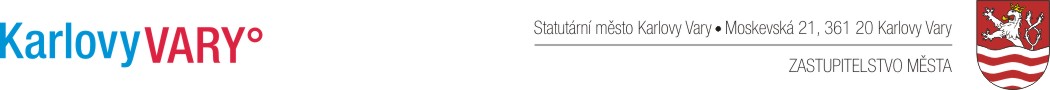 ZÁSADY PRO POSKYTOVÁNÍ DOTACÍZ ROZPOČTU STATUTÁRNÍHO MĚSTA KARLOVY VARYČl. 1ÚVODÚčelem těchto zásad je stanovit jednotný postup při poskytování dotací (transferů) z rozpočtu Statutárního města Karlovy Vary ve smyslu podpory a rozvoje činností zejména v oblastech: kultury, mládeže, tělovýchovy, sportu a volnočasových aktivit,sociální péče a zdravotnictví,prevence kriminality a protidrogové prevence, mezinárodních vztahů a propagace města,lázeňství a cestovního ruchu,požární ochrany,vzdělávání a vědy,ochrany životního prostředí.Těmito zásadami nejsou dotčeny postupy a požadavky stanovené obecně závaznými právními předpisy. Dotace se poskytují z rozpočtu Statutárního města Karlovy Vary na konkrétní účel určený žadatelem v žádosti.Dotace nelze poskytovat na činnosti: politických stran a politických hnutí,příspěvkových organizací, jejichž zřizovatelem je Statutární město Karlovy Vary.Čl. 2POUŽITÍ PROSTŘEDKŮFinanční prostředky  vyčleněné v rozpočtu Statutárního města Karlovy Vary na poskytování dotací lze použít:na podporu činnosti (dále jen dotace na činnost) – např. na úhradu provozních nákladů žadatele, na údržbu a opravy užívaných zařízení,  propagaci činnosti vedoucí k rozšíření členské základny, k vytvoření podmínek činnosti vedoucích ke zkvalitnění života obyvatel a návštěvníků města Karlovy Vary s výjimkami v jednotlivých oblastech, které budou přímo specifikovány ve Veřejnoprávní smlouvě o poskytnutí dotace;na podporu konkrétního projektu (dále jen dotace na projekt) – např. na vydání propagačních materiálů pro konkrétní akci, pronájem prostor potřebných k realizaci akce, vydání konkrétní publikace, tiskoviny či digitální verze těchto materiálů, na technické zajištění akce, na dopravu, na pořádání soustředění, letních táborů pro děti a mládež, apod.;na jiné prokazatelné a identifikovatelné náklady dle rozhodnutí kompetentního orgánu města;v případě podmínky povinné spoluúčasti Statutárního města Karlovy Vary na financování projektu při poskytování finančních prostředků ze státního rozpočtu (Ministerstvo práce a sociálních věci ČR, Ministerstvo zdravotnictví ČR apod.) nestátnímu neziskovému  subjektu. Finanční prostředky poskytnuté dle těchto zásad nelze použít na:úhradu DPH v případě, že příjemce dotace je plátce DPH a může uplatnit odpočet daně,pořízení dlouhodobého hmotného nebo nehmotného majetku (investice);nákup tabákových výrobků a alkoholických nápojů;splátky finančních závazků a leasingové splátky;odpisy majetku;pokuty a sankce;úhradu nákladů věcně a časově spojených s minulým obdobím;nespecifikované výdaje (tj. výdaje, které nelze účetně doložit).Čl. 3POSKYTOVÁNÍ FINANČNÍCH PROSTŘEDKŮDotace z rozpočtu Statutárního města Karlovy Vary budou poskytovány na základě posouzení jednotlivých projektů a činností žadatelů o dotace a na základě maximálního objemu finančních prostředků příslušného odboru Magistrátu města Karlovy Vary stanoveného rozpočtem Statutárního města Karlovy Vary pro danou oblast dotace dle čl. 1 odst. 1.Informace o možnostech podávání žádostí o poskytnutí dotace vč. termínu uzávěrky podání žádosti zajistí příslušný odbor Magistrátu města Karlovy Vary v souladu s obecně závaznými právními předpisy. Dotace budou poskytovány pouze na základě písemné žádosti žadatele o dotaci.  Poskytování dotací bude vyhlašováno ve dvou stupních:dotace na plánované projekty a činnosti na následující kalendářní rok – termín pro podávání žádostí je do 31.10. včetně, kalendářního roku předcházejícího roku čerpání dotace, připadá-li tento den na sobotu či neděli je posledním dnem lhůty následující pracovní den, přičemž rozhodující je datum přijetí podatelnou Magistrátu města Karlovy Vary. Žádost lze, ve výše uvedené lhůtě, podat také elektronicky prostřednictvím datové schránky žadatele či prostřednictvím pracoviště Czech Point (DS poskytovatele a89bwi8) nebo na e-mail posta@mmkv.cz. V případě podání žádosti e-mailem musí být tato včetně příloh podepsána uznávaným elektronickým podpisem žadatele, jinak je nutné ji doručit též v listinné podobě, podepsanou oprávněnou osobou žadatele, a to do 10  pracovních dnů následujících po dni odeslání elektronické žádosti, a to na podatelnu Magistrátu města Karlovy Vary;dotace na významné projekty, které se nedaly plánovat v předstihu  – o dotaci lze požádat s dostatečným předstihem odpovídajícím významu akce,  před zahájením realizace projektu.Čl. 4ŽADATELÉ O DOTACEŽádost o poskytnutí dotace mohou podat fyzické a právnické osoby, které působí ve smyslu čl. 1 odst. 1 na území Statutárního města Karlovy Vary. Žádost o poskytnutí dotace mohou podat i fyzické osoby s místem trvalého pobytu či sídlem a právnické osoby se sídlem na území EU, jejichž činnost je orientována na aktivity neziskového charakteru a jsou pořadateli konkrétní akce na území Statutárního města Karlovy Vary, v oblastech, ve smyslu článku 1 odst. 1 těchto zásad. Žádost o poskytnutí dotace mohou podat i fyzické osoby s místem trvalého pobytu či  sídlem a právnické osoby se sídlem na území EU, jejichž činnost je zaměřena na prezentaci a konkrétní akce, ke které se vztahuje žádost o poskytnutí dotace, bude sloužit k propagaci a prezentaci Statutárního města Karlovy Vary, v oblastech, ve smyslu článku 1 odst. 1 těchto zásad. Žádost o poskytnutí dotace mohou podat i fyzické osoby s místem trvalého pobytu či sídlem a právnické osoby se sídlem na území EU, jejichž činnost je orientována na aktivity neziskového charakteru a poskytují služby v oblasti sociální péče a zdravotnictví rovněž pro občany Statutárního města Karlovy Vary, a to jak na území Statutárního města Karlovy Vary tak i mimo něj.Žadatelem o poskytnutí dotace nemůže být subjekt, kterému byl udělen v trestním řízení trest „zákaz přijímaní dotací a subvencí“, dále také subjekt který je veden v centrální evidenci dlužníků Statutárního města Karlovy Vary nebo má závazky po lhůtě splatnosti vůči právnickým osobám, v nichž má Statutární město Karlovy Vary majetkovou účast nebo je město zřídilo. Při posuzování žádostí o poskytnutí dotace se rovněž přihlíží k tomu, zda  žadatel nemá závazky po lhůtě splatnosti vůči České republice. Toto ustanovení platí i pro závazky po lhůtě splatnosti hrazené na základě splátkového kalendáře. Při posuzování žádosti se dále přihlíží k tomu, zda žadatel při provozování svých aktivit v minulosti dodržoval platné Obecně závazné vyhlášky, Nařízení města a Zásady pro poskytování dotací z rozpočtu Statutárního města Karlova Vary. Žadatel může podat na jeden konkrétní projekt pouze jednu žádost o poskytnutí dotace z rozpočtu Statutárního města Karlovy Vary v kalendářním roce, a to k odboru do jehož činnosti příslušný projekt patří, a to listovní zásilkou doručenou prostřednictvím České pošty, nebo prostřednictvím podatelny magistrátu města a nebo prostřednictvím datové schránky.Věcně příslušný odbor poté zreviduje, zdali nebyla žádost se stejným či podobným obsahem podána i na jiný odbor magistrátu města. V případě, že bude nalezena shoda v podaných žádostech ve smyslu shodného projektu nebo bude požadováno finanční podpoření  na více než jednom odboru magistrátu města, bude  žadatel o dotaci  vyřazen z evidence žadatelů o dotaci z rozpočtu města. Čl. 5ŽÁDOSTI O DOTACE Žádosti o poskytnutí dotace musí být podány písemně v souladu s článkem 3 odst. 2 těchto zásad. Žadatel musí podat žádost na předepsaném formuláři, který je přílohou č. 7 a 8 těchto zásad, a k žádosti musí doložit tyto povinné přílohy:v případě žádosti o dotaci převyšující 50 tis. Kč charakteristiku projektu, na který je dotace požadována, včetně podrobného popisu záměru, jenž je projektem sledován;v případě žádosti o dotaci převyšující 50 tis. Kč podrobný rozpočet nákladů, příp. výnosů, spojených s konkrétním projektem/ činností; případně další podklady, které si vyžádá odbor, jenž žádost administruje.Nedodržení těchto podmínek je důvodem k vyřazení žádosti z dotačního řízení dle článku 10 odst. 3 těchto zásad. Formuláře žádosti o poskytnutí dotace jsou k dispozici na věcně příslušných odborech, nebo v elektronické verzi na oficiálních internetových stránkách Magistrátu města Karlovy Vary (www.mmkv.cz). Písemná žádost o poskytnutí dotace včetně uvedených příloh je vždy adresována tomu odboru magistrátu města, kterému dle charakteru projektu, na který je dotace požadována, tato činnost přísluší. Odbor Magistrátu města Karlovy Vary věcně příslušný dle charakteru projektu, na který je dotace požadována:zkontroluje úplnost žádosti o dotaci včetně povinných příloh (jsou-li vyžadovány);provede kontrolu identifikačních údajů žadatele jejich ztotožněním vůči referenčním údajům v základních registrech a úřední doklad o ověření identifikačních údajů založí do spisu; prověří, zda žadatel o dotaci není veden v centrální evidenci dlužníků Statutárního města Karlovy Vary a tuto skutečnost vyznačí do spisu, prověření odbor provede opět při podpisu smlouvy společně s kontrolou dokladů předložených dle čl. 7 odst. 3 písm. g);zkompletuje žádost pro projednání v příslušné komisi Rady města Karlovy Vary nebo výboru Zastupitelstva města Karlovy Vary, popř. v Radě nebo Zastupitelstvu města Karlovy Vary;zajistí posouzení žádosti v příslušné komisi Rady města Karlovy Vary nebo výboru Zastupitelstva města Karlovy Vary, popř. přímo v Radě nebo Zastupitelstvu města Karlovy Vary;zajistí předložení žádosti k projednání kompetentnímu orgánu Statutárního města Karlovy Vary tak, aby takový materiál obsahoval veškeré nezbytné náležitosti, přitom spolupracuje s odborem právním Magistrátu města Karlovy Vary;odpovídá za vedení evidence žádostí o poskytnutí dotace včetně prokazatelného data doručení žádosti, eviduje usnesení Rady města a Zastupitelstva města Karlovy Vary k danému tématu, připravuje Veřejnoprávní smlouvy o poskytnutí dotace, které rovněž eviduje;poskytne nejpozději do 30 dnů ode dne schválení poskytnutí dotací příslušným orgánem Statutárního města Karlovy Vary odboru vnitřního auditu a kontroly Magistrátu města Karlovy Vary přehled poskytnutých dotací s uvedením jmen příjemců dotace, popisu projektu nebo účelu, ke kterému se příslušná dotace vztahuje, a výše poskytnutých dotací;odpovídá za prověření, že žádost se stejným či podobným záměrem nebyla podána i na jiný odbor magistrátu města.Věcně příslušný odbor Magistrátu města Karlovy Vary vždy posoudí každou žádost o dotaci také s ohledem na veřejnou podporu dle předpisů ES/EU:pokud usoudí, že poskytnutím dotace ke sledovanému účelu by město poskytlo tomuto subjektu veřejnou podporu, informuje o této skutečnosti vždy kompetentní orgán, který o poskytnutí dotace rozhoduje; zároveň si od žadatele o dotaci vyžadá vyplnění formuláře „čestné prohlášení žadatele o podporu v režimu de minimis“ (příloha č. 12 těchto zásad) a posoudí, zda již tento žadatel za dobu předcházejích tří let nevyčerpal limit podpory „de minimis“ dle předpisů ES/EU a výpis z registru podpor „de minimis“ založí do spisu; jestliže dospěje k závěru, že poskytnutím dotace by došlo k překročení limitu přípustné veřejné podpory malého rozsahu, nebo v součtu za předcházející tři roky k překročení limitu přípustné veřejné podpory malého rozsahu, nemůže předložit takovou žádost příslušným orgánům a tuto skutečnost oznámí žadateli o dotaci bez zbytečného odkladu;v případě, že kompetentní orgán rozhodne o poskytnutí dotace, která je veřejnou podporou v režimu „de minimis“, postupuje příslušný odbor dle Směrnice tajemníka magistrátu „o evidenci podpory de minimis“ a předá odboru financí a ekonomiky předepsané údaje pro záznam do centrálního registru;pokud věcně příslušný odbor usoudí, že poskytnutím dotace by město poskytlo tomuto subjektu veřejnou podporu, registrované sociální služby zařazené do sítě, slučitelnou s vnitřním trhem v souladu s Rozhodnutím Komise č. 2012/21/EU ze dne 20. 12. 2011 o použití čl. 106 odst. 2 Smlouvy o fungování Evropské unie na státní podporu ve formě vyrovnávací platby za závazek veřejné služby udělené určitým podnikům pověřeným poskytováním služeb obecného hospodářského zájmu (Úř. věst. L7, 11. 1. 2012), vyžádá si od žadatele „Pověření k poskytování služeb obecného hospodářského zájmu“ vydané příslušným orgánem veřejné moci, k němuž město přistoupí.   Příslušná komise Rady města nebo výbor Zastupitelstva města:předloží prostřednictvím věcně příslušného odboru Radě města návrh na poskytnutí či neposkytnutí dotací přehledným způsobem vždy za oblast, která konkrétní komisi nebo výboru přísluší. Přehled musí obsahovat sumarizaci všech navrhovaných dotací včetně návrhu případných náležitostí, které poskytnutí dotace podmiňují a které budou následně zapracovány do  Veřejnoprávní smlouvy o poskytnutí dotace a účel dotace.Rada městaprojedná předložený materiál v nejbližším termínu po postoupení materiálů jednotlivými komisemi nebo výbory;po předložení materiálů jednotlivými komisemi nebo výbory k projednání Radou města tato rozhodne o výši poskytnutých dotací nebo postoupí materiály dál včetně svého vyjádření k projednání Zastupitelstvu města dle toho, který orgán Statutárního města Karlovy Vary je kompetentní dle zákona č. 128/2000 Sb., o obcích, dotaci schválit.Zastupitelstvo městaprojedná předložený materiál v nejbližším termínu po postoupení materiálů Radou města k projednání Zastupitelstvem města; určí definitivní výši poskytnutých dotací v souladu s obecně závaznými předpisy.Čl. 6POSOUZENÍ ŽÁDOSTÍFinanční prostředky určené pro poskytnutí dotací se rozdělí mezi oprávněné žadatele s přihlédnutím především k těmto kritériím:podíl vlastní finanční spoluúčasti žadatele na projektu či činnosti, efektivnost projektu, způsob spolufinancování;účelnost zvolených metod dle zaměření akce a její dopad na obyvatele a návštěvníky města Karlovy Vary; účelnost či naléhavost konkrétních akcí a jejich vliv na společenský život ve Statutárním  městě Karlovy Vary; technické zabezpečení akce a proveditelnost projektu.Finanční prostředky určené pro poskytnutí dotací mohou být usnesením Zastupitelstva města poskytnuty i na delší časové období.Ostatní specifická kritéria tvoří nedílnou součást těchto zásad (přílohy 1 – 6) vždy pro oblast, k níž se žádost o poskytnutí dotace vztahuje.Čl. 7POSKYTNUTÍ DOTACÍVěcně příslušný odbor Magistrátu města Karlovy Vary do 30 dnů ode dne rozhodnutí kompetentního orgánu, jež projednával žádost o poskytnutí dotace, zašle žadateli výpis usnesení tohoto orgánu. V případě schválení poskytnutí dotace současně vyzve žadatele k podpisu smlouvy. V případě nevyhovění žádosti sdělí, bez zbytečného odkladu, též důvod proč vyhověno nebylo.Žadatel, jemuž byla rozhodnutím kompetentního orgánu Statutárního města Karlovy Vary poskytnuta dotace, je povinen na vyzvání příslušného odboru Magistrátu města Karlovy Vary,  signovat Veřejnoprávní smlouvu o poskytnutí dotace, vyhotovenou dle schváleného vzoru (viz příloha těchto zásad). Smlouvu lze signovat v digitální podobě elektronickým podpisem ve formě zaručeného kvalifikovaného certifikátu s časovým razítkem. V případě že žadatel nedisponuje zaručeným certifikátem je povinen se na vyzvání dostavit na příslušný odbor Magistrátu města Karlovy Vary, kde mu je předložena smlouva v analogové (listinné) podobě. Poskytnutí finančních prostředků bude provedeno způsobem, dle rozhodnutí kompetentního orgánu, který je uveden ve Veřejnoprávní smlouvě o poskytnutí dotace. Nejpozději při podpisu smlouvy musí žadatel doložit tyto přílohy – dle charakteru právní formy subjektu: kopie smlouvy, nebo potvrzení banky, o založení běžného  účtu; charakteristiku činnosti žadatele; v případě žádosti o poskytnutí dotace na činnost převyšující 50 tis. Kč, předložit finanční rozvahu činnosti na období, ke kterému se žádost vztahuje;u právnických osob, které nejsou zapsány ve veřejném rejstříku dle zákona č. 304/2013 Sb., kopie stanov nebo statutu žadatele (zřizovací listina, apod.), včetně doložení údajů o osobě či osobách oprávněných za žadatele jednat (zápis ustavující či volební schůze);potvrzení o bezdlužnosti u finančního úřadu, pokud je žadatelem právnická osoba nebo podnikající fyzická osoba;potvrzení o bezdlužnosti u správy sociálního zabezpečení, pokud je žadatelem právnická osoba nebo podnikající fyzická osoba, žadatel který nemá zaměstnance může potvrzení nahradit čestným prohlášením o této skutečnosti;čestné prohlášení o bezdlužnosti vůči Statutárnímu městu Karlovy Vary a společnostem a organizacím, v nichž má město Karlovy Vary majetkovou účast nebo je město zřídilo;ke kontrole originál „Pověření k poskytování služeb obecného hospodářského zájmu“, ke kterému Statutární město Karlovy Vary touto smlouvou o poskytnutí dotace přistupuje;výpis z rejstříku trestů právnických osob, pokud je žadatelem právnická osoba, dokládající, že této právnické osobě nebyl uložen trest „zákaz přijímání dotací a subvencí“, tento výpis lze nahradit čestným prohlášenímčestné prohlášení k podpoře malého rozsahu (de minimis), pokud kompetentní orgán rozhodl, že  poskytnutí dotace je veřejnou podporou v režimu „de minimis“. Subjekty, které žádají o dotaci opakovaně, nemusí dokládat povinné přílohy uvedené pod písmeny a), b) a d), pokud písemně a závazně potvrdí, že nedošlo ke změně požadovaných údajů.Povinné přílohy uvedené pod písmeny a), b), c), e), f), g), h), i) a j) lze doložit v digitální podobě, ve formátu PDF/A s připojeným elektronickým podpisem vystavující osoby, ve formě zaručeného kvalifikovaného certifikátu s časovým razítkem. Digitální materiály lze zaslat souhrnně jednou datovou zprávou.Poskytnutou finanční dotaci je příjemce dotace povinen, nebylo-li kompetentním orgánem rozhodnuto jinak, vyúčtovat nejpozději do 30. listopadu téhož roku, na který byla dotace poskytnuta. U dotací dle čl. 3 odst. 2 písm. a) na podporu činnosti, poskytnutých ve výši přesahující limit dle  čl. 5 odst. 2 písm. b), je příjemce dotace povinen, nebylo-li kompetentním orgánem rozhodnuto jinak, vyúčtovat poskytnutou zálohu nejpozději do 31. ledna roku následujícího po roce, na který byla dotace poskytnuta.Příjemce dotace předloží příslušnému odboru Magistrátu města Karlovy Vary kopie uhrazených daňových dokladů ve výši poskytnuté dotace (předložené doklady musí mít náležitosti účetních dokladů ve smyslu § 11 zákona č. 563/1991 Sb., o účetnictví, ve znění pozdějších předpisů) a kopie výpisů z účtu nebo doklady o zaplacení v hotovosti, které odpovídají jménem, IČ, bankovním účtem a předmětem uzavřené Veřejnoprávní smlouvě o poskytnutí dotace a zároveň předloží ke kontrole originály těchto dokladů. Doklad o úhradě daňového dokladu nelze nahradit potvrzením o započtení proti daňovému dokladu vystavenému příjemcem dotace na vrub jeho dodavatele. Originály předložených dokladů budou označeny razítkem příslušného odboru Magistrátu města Karlovy Vary a podpisem pověřeného pracovníka příslušného odboru magistrátu města a uvedením výše dotované částky, a to takovým způsobem, aby byla zajištěna neporušenost jejich obsahu a jejich čitelnosti ve smyslu zákona č. 235/2004 Sb., o DPH. Současně příjemce dotace doloží příslušnou dokumentaci o zajištění publicity dle přílohy č. 10 těchto zásad. Fotokopie dokladů předložených ke kontrole vyúčtování dotace budou přiloženy ke spisu jako nedílná součást komplexního materiálu o poskytnutí dotace.Příjemce dotace je oprávněn poskytnutou dotaci čerpat do výše a na činnosti, dle rozhodnutí kompetentního orgánu Statutárního města Karlovy Vary a uvedené ve Veřejnoprávní smlouvě o poskytnutí dotace následujícím způsobem:příjemce dotace předloží příslušnému odboru Magistrátu města Karlovy Vary doklady dle článku 7 odst. 4.;poskytnutá dotace bude fyzicky vyplacena až po předložení výše uvedených dokladů, a po uskutečnění akce či po uskutečnění činností nutných k zajištění akce na základě písemné výzvy příjemce dotace adresované poskytovateli dotace, nebude-li na základě odůvodněných příčin kompetentním orgánem rozhodnuto jinak;pokud o to žadatel předem požádá, může v odůvodněných případech kompetentní orgán Statutárního města Karlovy Vary poskytnout příjemci dotace zálohu do výše maximálně 50 % celkové výše schválené dotace. Tato skutečnost bude zakotvena v předmětné Veřejnoprávní smlouvě o poskytnutí dotace. Omezení maximální výše zálohy se netýká dotací do sociální oblasti;je-li příjemcem dotace právnická osoba, která byla založena Statutárním městem Karlovy Vary a/nebo Statutární město Karlovy Vary v této právnické osobě uplatňuje rozhodující vliv nebo jmenuje nebo volí více než polovinu členů v jejím statutárním orgánu nebo kontrolním orgánu, je vždy povinna při čerpání jakékoliv výše dotačních finančních prostředků poskytnutých Statutárním městem Karlovy Vary postupovat podle zákona č. 134/2016 Sb., o zadávání veřejných zakázek, ve znění pozdějších předpisů a/nebo podle Zásad pro zadávání veřejných zakázek vydaných Statutárním městem Karlovy Vary, a to i v těch případech, splňuje-li veřejná zakázka na dodávky, služby nebo stavební práce předpokládanou hodnotu veřejné zakázky malého rozsahu.Věcně příslušný odbor Magistrátu města Karlovy Vary do 30 dnů od schválení poskytnutí dotací příslušným orgánem Statutárního města Karlovy Vary nebo podpisu smlouvy o poskytnutí jiné formy podpory (dle přílohy č. 11) zanese tyto informace na stránky MMKV do sekce „přehled schválených dotací“ respektive „přehled jiných forem podpory“.Věcně příslušný odbor Magistrátu města Karlovy Vary zveřejní Veřejnoprávní smlouvu o poskytnutí dotace a její dodatky prostřednictvím registru smluv do 30 dnů ode dne uzavření smlouvy nebo jejího dodatku. Při zveřejňování postupuje dle ustanovení zákona č. 340/2015 Sb., o registru smluv, ve znění pozdějších předpisů.Čl. 8KONTROLA NAKLÁDÁNÍ S DOTACEMIPředběžnou a průběžnou kontrolu nakládání s dotacemi a kontrolu vyúčtování poskytnutých dotací včetně ověření skutečností, které mají vztah k poskytované dotaci, provádí vždy příslušný pracovník věcně příslušného odboru Magistrátu města Karlovy Vary. Následnou kontrolu provádí pracovníci  odboru vnitřního auditu a kontroly magistrátu města či jiný pracovník pověřený oprávněnou osobou.Krátkým zápisem do příslušného spisu v evidenci smluv o poskytnutých dotacích zhodnotí pracovník příslušného odboru Magistrátu města Karlovy Vary spolupráci žadatele o dotaci při kontrole vyúčtování dotace. Fotokopie dokladů předložených ke kontrole vyúčtování dotace se přiloží ke spisu. Čl. 9
POVINNOSTI PŘÍJEMCŮ DOTACÍPříjemce dotace je povinen:umožnit pracovníkům příslušného odboru Magistrátu města Karlovy Vary kontrolu organizace, zajištění akce a způsob využití poskytnuté dotace;řádně účtovat o veškerých příjmech a výdajích, resp. výnosech a nákladech;vést účetnictví v souladu se zákonem č. 563/1991 Sb., o účetnictví, ve znění pozdějších předpisů, a vést příjmy a výdaje s jednoznačnou vazbou na poskytnutou dotaci (např. v analytickém členění a/nebo na samostatném účetním středisku, jedná-li se o podvojné účetnictví a v členění v peněžním deníku, v případě jednoduchého účetnictví), nebo je povinen vést daňovou evidenci dle zákona č. 586/1992 Sb., o daních z příjmů, ve znění pozdějších předpisů, rozšířenou tak, aby příslušné doklady vztahující se k poskytnuté dotaci splňovaly náležitosti účetních dokladů ve smyslu § 11 zákona č. 563/1991 Sb., o účetnictví, ve znění pozdějších předpisů, a aby předmětné doklady byly správné, úplné, průkazné, srozumitelné, vedené v písemné formě chronologicky a způsobem zaručujícím jejich trvanlivost a aby uskutečněné příjmy a výdaje byly vedeny s jednoznačnou vazbou na poskytnutou dotaci..);používat poskytnutou dotaci hospodárně, efektivně a účelně dle zákona č. 320/2001 Sb., a zároveň za účelem sjednaným ve veřejnoprávní smlouvě; k prostředkům nesplňujícím tyto podmínky, bude přistupováno jako k neoprávněně použitým prostředkům ve smyslu zákona č. 250/2000 Sb.; nepoužít poskytnuté finanční prostředky na financování výdajů, na které obdržel jinou dotaci nebo dar z veřejných zdrojů, až do výše krytí z jiného veřejného zdroje;veškeré doklady a jiné listiny (zejména faktury, výdajové pokladní doklady, stvrzenky apod.) které prokazují použití dotace, musí být v originále označeny větou „Financováno z dotace poskytnuté Statutárním městem Karlovy Vary“ s uvedením konkrétního čísla smlouvy;veřejně propagovat Statutární město Karlovy Vary, jako poskytovatele dotace, dle pravidel publicity, která tvoří nedílnou součást těchto zásad (příloha č. 10), a to na základě specifikace uvedené ve smluvní dokumentaci;každou změnu údajů uvedených v článku 7 odst. 3 těchto zásad neprodleně oznámit příslušnému odboru Magistrátu města Karlovy Vary a náležitě zdokladovat.Čl. 10
ZÁVĚREČNÁ USTANOVENÍNa poskytnutí dotace není právní nárok. Rozhodnutí o výši poskytnuté dotace je rozhodnutím kolektivního orgánu - Rady města Karlovy Vary nebo Zastupitelstva města Karlovy Vary. Z tohoto důvodu není možné požadovat zdůvodnění rozhodnutí ohledně výše poskytnuté dotace.Žadatelé o dotace odpovídají za pravdivost údajů v žádostech i ostatních poskytnutých dokladech. V případě zjištění rozporů či nesrovnalostí je Statutární město Karlovy Vary oprávněno požadovat od žadatele objasnění či doložení. Při zjištění zkreslených, neúplných nebo nepravdivých údajů, či nesplnění podmínek smlouvy o poskytnutí dotace vyřadí příslušná komise Rady města nebo výbor Zastupitelstva města žadatele pro daný rok ze seznamu žadatelů. V případě, že je dotace již vyplacena, postupuje se dle ust. § 22 zákona č. 250/2000 Sb., o rozpočtových pravidlech územních rozpočtů, ve znění pozdějších předpisů.Po schválení dotace v orgánech města nelze pro daný rok měnit podmínky ani účel, pro který byla dotace určena.Tyto zásady nabývají účinnosti dnem 1.1.2024 a k tomuto dni ruší Zásady pro poskytování dotací z rozpočtu města Karlovy Vary ze dne 15.9.2021.Tyto zásady byly schváleny Zastupitelstvem města Karlovy Vary dne 19.12.2023.Přílohy:Příloha č.1 - Oblast kulturyPříloha č.2 - Oblast mládeže, tělovýchovy, sportu a volnočasových aktivitPříloha č.3 - Oblast sociální péče a zdravotnictvíPříloha č.4 - Oblast prevence kriminality a protidrogové prevencePříloha č.5 - Oblast mezinárodních vztahů a propagace městaPříloha č.6 - Oblast lázeňství a cestovního ruchuPříloha č.7 - Formulář žádosti o poskytnutí dotace - na projekt Příloha č.8 - Formulář žádosti o poskytnutí dotace - na činnostPříloha č.9 - Vzorová smlouva o poskytnutí dotacePříloha č.10 - Pravidla publicity při projektech/činnostech spolufinancovaných z rozpočtu Statutárního města Karlovy VaryPříloha č.11 - Jiné formy podpory (nepeněžní plnění) Příloha č.12 – Čestné prohlášení žadatele o podporu v režimu de miminisPříloha č. 1ZÁSADY PRO POSKYTOVÁNÍ DOTACÍ Z ROZPOČTU STATUTÁRNÍHO MĚSTA KARLOVY VARYve smyslu ustanovení článku 6 odst. 3specifické podmínky pro posuzování žádostíOblast kulturypříslušnost – odbor kultury, školství a tělovýchovyKulturní akceDotace do oblasti kultury budou poskytovány na pořádání kulturních akcí konaných v Karlových Varech a na činnost subjektů působících v Karlových Varech.Žádosti o dotace budou poskytovatelem rozděleny do dvou podoblastí. Každá z podoblastí bude mít předem přidělen finanční limit dle čl. 3 odst. 1„prioritní“ kulturní akce – ty, které zvyšují atraktivitu Statutárního města Karlovy Vary v celostátním nebo mezinárodním měřítku; zařazení do této skupiny navrhuje příslušný odbor a kulturní komise;„běžné“ kulturní akce - ty, které rozšiřují nabídku kulturních akcí v Karlových Varech a mají regionální charakter a jsou určeny především obyvatelům města.Obnova památekDotace budou poskytovány na obnovu, zachování a využití kulturních památek a památkově hodnotných objektů nacházejících se na území Statutárního města Karlovy Vary. Příspěvky se poskytují zejména k podpoře realizace projektů, které např:není možno realizovat z běžných prostředků žadatele;jsou financované z více zdrojů;přispějí k záchraně objektů v havarijním stavu v případě, že hrozí okamžitá ztráta památkových hodnot;přispívají k záchraně ojedinělé kulturní památky nebo památkově hodnotného objektu v rámci města;přispívají k záchraně objektu, který je atraktivní z hlediska cestovního ruchu;přispívají k záchraně kulturních památek nebo památkově hodnotných objektů, které jsou přístupné veřejnosti nebo se obnova týká částí objektu, které jsou pohledově přístupné.Poskytnutí příspěvku je vázáno finanční spoluúčastí vlastníka kulturní památky nebo památkově hodnotného objektu, na který je příspěvek žádán. Výše spoluúčasti je stanovena dle charakteru žadatele o příspěvek takto:v případě, že je žadatelem fyzická osoba, spolek či jiná nestátní nezisková organizace, je podmínkou pro poskytnutí příspěvku spoluúčast žadatele ve výši minimálně 20 % z poskytnutého příspěvku;v případě, že je žadatelem církev nebo právnická osoba, vyjma žadatelů uvedených pod písmenem a), je podmínkou pro poskytnutí příspěvku spoluúčast žadatele ve výši minimálně 30 % z poskytnutého příspěvku. Příloha č. 2ZÁSADY PRO POSKYTOVÁNÍ DOTACÍ Z ROZPOČTU STATUTÁRNÍHO MĚSTA KARLOVY VARYve smyslu ustanovení článku 6 odst. 3specifická kritéria pro posuzování žádostíOblast mládeže, tělovýchovy, sportu a volnočasových aktivitpříslušnost – odbor kultury, školství a tělovýchovyŽádosti pro tělovýchovu a sport a volnočasové aktivity jsou posuzovány z hlediska jejich účelovosti a jsou členěny do podoblastí:„prioritní“ sportovní aktivity – jedná se o podporu sportovních aktivit provozovaných na vrcholové úrovni nebo o význačné sportovní akce reprezentující město na mezinárodní úrovni;„ostatní“ sportovní aktivity – jedná se o podporu masové tělovýchovy, sportu a zájmové činnosti;volnočasové aktivity – jedná se o podporu způsobu využití volného času mládeže i dospělých v různých oblastech.„Prioritní“ sportovní aktivity:Vrcholoví sportovci jsou posuzování z hlediska účasti a dosaženého umístění na Mistrovství České republiky, Mistrovství Evropy, Mistrovství světa, Českého poháru, účasti v nejvyšších ligových soutěžích a dalších srovnatelných sportovních podnicích (Světový pohár, Evropský pohár, Mezinárodní mistrovství, Velké ceny apod.) a to jak v kategorii jednotlivců, tak i družstva. Význačné akce jsou posuzovány z hlediska význačnosti pro Statutární město Karlovy Vary, její propagace v rozsahu mezinárodního významu. „Ostatní“ sportovní aktivity:Žádosti budou  obsahovat informace o: členské základně a výši členských příspěvků: 	dospělí – nad 18 let – muži, ženy; dorost – do 18ti let – dorostenci, dorostenky; žactvo – do 15ti let – žáci, žákyně;využivaném sportovišti:vlastní; v trvalém užívání; výpůjčka; v nájmu; stručné charakteristice činnosti: pořádání celostátních soutěží, oblastních soutěží pro mládež, dospělé i pro seniory; výchovy mládeže včetně přípravky dětí; rozpočtu na rok: příjmy, výdaje a celkové výše požadované dotace; návrhu využití požadované dotace; sportovních úspěších;počtu trenérů a rozvrhu tréninků;výši poskytnuté dotace v předchozích letech. Uznatelné výdaje z poskytnutých dotací:Subjekty s vlastním (v dlouhodobém pronájmu, výpůjčce) tělovýchovným nebo sportovním zařízením:provozní energie a média (např. elektřina, vodné, stočné, plyn, paliva) – bude uznané pouze konečné vyúčtování energií; nezbytná údržba nebo nutné opravy zařízení;údržba sportoviště, jiné provozní spotřební materiály, nákup a opravy nářadí a strojů zajišťující provoz.Uznatelné výdaje pro všechny subjekty:nájem tělovýchovného zařízení nebo prostor, včetně technického zázemí (tělocvičny, hřiště, bazén, kancelář apod.) včetně provozních energií (např. elektřina, vodné, stočné, plyn, paliva) – bude uznané pouze konečné vyúčtování energií;cestovné, doprava v rámci akcí, soutěží nebo turnajů;standardní (obvyklé) ubytování v rámci akcí, soutěží nebo turnajů;startovné nebo účastnický poplatek do soutěží a turnajů včetně registr. poplatků (účastnický poplatek do soutěží zaplacený před začátkem sportovní sezóny, která následně pokračuje v další kalendářním roce, bude uznán v plné výši); sportovní vybavení;náklady spojené s konáním soustředění a přípravou na soutěže;náklady spojené s činností rozhodčích;zdravotní asistence;technické zajištění, hudební zajištění, pořízení videozáznamu, úklid, časomíra a podobné další výdaje;nákup cen a trofejí – diplomy, poháry, medaile, potravinové ceny apod.;akce s mezinárodní účastí – ubytování účastníků (odpovídající úrovní a kvalitou statutu a postavení ubytovaného ve vztahu ke konané akci);organizační zajištění konkrétní akce – poštovné, značení tras, nezbytně nutná pořadatelská služba apod.;náklady spojené s činností trenérů (OSVČ, DPP, DPČ).Neuznatelné výdaje z poskytnutých dotací:Neuznatelnými jsou mimo výdajů uvedených v článku 2 odst. 2:úhrada mezd a povinných odvodů z mezd členů statutárních orgánů a zaměstnanců tělovýchovných jednot a organizací, včetně sportovců;úhrada odměn vyplácených na základě dohod o provedení práce nebo dohod o pracovní činnosti, s výjimkou úhrad vyplácených dle odst. 3)  bodu 13, této přílohy;dotování nebo sponzorování dalšího subjektu či osoby;úhrady za přestupy sportovců (hráčů);nákup sportovního vybavení mládežnických kategorií, které bylo vyrobeno tzv. na míru dle požadavků vrcholového profesionálního sportovce. Příloha č. 3ZÁSADY PRO POSKYTOVÁNÍ DOTACÍ Z ROZPOČTU STATUTÁRNÍHO MĚSTA KARLOVY VARYve smyslu ustanovení článku 6 odst. 3specifická kritéria pro posuzování žádostíOblast sociální péče a zdravotnictvípříslušnost – odbor sociálních věcíŽádosti o poskytnutí dotace jsou posuzovány z hlediska jejich účelovosti. Přednostně jsou dotace poskytovány nestátním neziskovým organizacím, které vyvíjí veřejně prospěšnou činnost v sociální oblasti tím, že  poskytují pro občany Města Karlovy Vary nezbytné služby sociální péče, které město nezajišťuje prostřednictvím vlastních příspěvkových organizací a na jejichž poskytování  má město zájem.Z těchto organizací mají prioritu ty, kterým je na činnost poskytována státní nebo krajská dotace a dotace města je tedy považována za spoluúčast na projektu, respektive město svojí dotací přistupuje k „Pověření žadatele k poskytování služeb obecného hospodářského zájmu“. Podpořeny mohou být projekty se zaměřením na tyto oblasti činnosti: Podpora péče o rodiny s dětmi Tento podprogram je určen na podporu středisek s funkcí informační, kontaktní a provozní, vytvoření mezičlánku mezi rodinnou a institucionální výchovou, na psychosociální podporu rodin s dětmi včetně rodin neúplných, poskytování odborných informací, integraci dětí zdravotně postižených a dětí z různých národnostních menšin a jejich rodin do programů středisek.Podpora péče o rodiny, děti a dospělé občany v krizových situacích Tento podprogram je určen na podporu řešení krizových situací formou krizových intervencí, prevence psychosociálních a zdravotních důsledků, humanitární pomoc v oblasti zdravotně sociální.Péče o seniory a zdravotně postižené občany Poskytování sociálních a zdravotně sociálních služeb, prevence sociálního vyloučení seniorů a zdravotně postižených občanů, integrace těchto občanů do společnosti. Podle  zavedené typologie sociálních služeb se jedná zejména o chráněné bydlení, osobní asistenci, tísňovou péči, centra denních služeb, ranou péči pečovatelskou službu apod.Podpora integrace příslušníků romské komunityProjekty zaměřené na podporu integrace příslušníků romské komunity, na prevenci sociálního vyloučení a na podporu  sociální práce v romských komunitách.Doplněk k obecným zásadám: Na každý druh a formu poskytované sociální služby, viz. § 32 až 36 zákona č.108/2006 Sb.,  o sociálních službách, je žadatel povinen podat samostatnou žádost. Jestliže žadateli nebylo ke dni podání žádosti dosud vydáno „Pověření k poskytování služeb obecného hospodářského zájmu“ pro kalendářní rok, na který je dotace požadována, je povinen doručit jeho kopii věcně příslušnému odboru Magistrátu města Karlovy Vary nejpozději do 30 dnů po jeho vydání příslušným orgánem. Žadatelem o dotace mohou být rovněž zdravotnická zařízení se sídlem v ČR, která působí na území Města Karlovy Vary, za předpokladu, že předmětem účelu dotace jsou aktivity nebo požadavky neinvestičního charakteru, nehrazené zdravotními pojišťovnami ani poplatkem od klientů.Ve výjimečných případech může být Veřejnoprávní smlouva o poskytnutí dotace (viz. článek 7 odst. 2) předána žadateli k podpisu prostřednictvím držitele poštovní licence. V tomto případě se vyžaduje úředně ověřený podpis oprávněné osoby žadatele. Bude-li dotace požadována na odměnu pro pracovníka, který poskytuje odborné sociální nebo zdravotně-sociální služby, předloží organizace na vyžádání doklad o jeho odborné kvalifikaci.Odměna za účetní práce v organizaci, která je vyplácena z dotace města, nesmí překročit 10% z poskytnuté dotace, nebude-li výborem pro sociální věci a seniory při navrhování výše dotace stanoveno jinak.Poplatky za telefonní hovory a internet nesmí překročit 10% z poskytnuté dotace.Dotace se neposkytuje na výdaje uvedené v článku 2 odst. 2 těchto zásad a dále na: pohoštění a dary; členské příspěvky v mezinárodních institucích;náklady spojené se zahraničními cestami;rekondiční  a rekreační pobyty, rekondiční plavání, zájezdy, kulturní a sportovní akce;stravnéúhrada mezd a povinných odvodů z mezd členů statutárních orgánů.Příloha č. 4
ZÁSADY PRO POSKYTOVÁNÍ DOTACÍ Z ROZPOČTU STATUTÁRNÍHO MĚSTA KARLOVY VARYve smyslu ustanovení článku 6 odst. 3specifické podmínky  pro posuzování žádostíOblast prevence kriminality a protidrogové prevencepříslušnost – odbor sociálních věcíOblast prevence kriminality Projekty musí být zaměřeny na potlačování kriminálních a negativních sociálně patologických jevů a prohloubení pocitu bezpečí občanů  na území města. Zaměření projektů: Studie, výzkumné práce 	Dotace může být poskytnuta na odborné projekty zpracování statistik vývoje nápadu trestné činnosti ve městě, odborné projekty zpracování anket a průzkumů veřejného mínění, týkající se bezpečnostní situace ve městě Sociální prevence 	Dotace může být poskytnuta na základě projektu, který významným způsobem: přispěje k prohloubení právního vědomí občanů všech věkových a sociálních skupin, především pak skupin rizikových;přispěje k vyšší odbornosti pracovníků zabývajících se prevencí kriminality;přispěje ke zkvalitnění spolupráce mezi správními orgány, městskou policií, Policií ČR a nestátními neziskovými organizacemi;přispěje ke zlepšení nebo rozšíření volnočasových aktivit dětí a mládeže přispěje ke snížení nezaměstnanosti ve městě a začlenění osob s kriminální zkušeností zpět do běžného života. Situační prevence 	Dotace může být poskytnuta na základě projektu, který významným způsobem přispěje:ke zvýšení pocitu bezpečí občanů města v rizikových lokalitách;přispěje k ochraně majetku osob.Oblast protidrogové prevence Dotace z oblasti protidrogové prevence může být poskytnuta projektům, které: zajišťují primární, sekundární i terciální protidrogovou prevenci;zajišťují snižování zdravotních a sociálních rizik;zajišťují poradenství o dostupných léčebných programech a psychiatrické a psychologické služby; mapují místní drogovou scénu.Dotace se neposkytuje na výdaje uvedené v článku 2 odst. 2 těchto zásad a dále na: poplatky za telefonní hovory a internet, které překročí 10% z poskytnuté dotace;pohoštění a dary; členské příspěvky v mezinárodních institucích;náklady spojené se zahraničními cestami;stravné.Příloha č. 5
ZÁSADY PRO POSKYTOVÁNÍ DOTACÍ Z ROZPOČTU STATUTÁRNÍHO MĚSTA KARLOVY VARYve smyslu ustanovení článku 6 odst. 3specifické podmínky pro posuzování žádostíOblast mezinárodních vztahů a propagace městapříslušnost – odbor kancelář primátoraCílem dotace je rozvoj mezinárodní spolupráce dle koncepce zahraniční politiky Města Karlovy Vary, jedná se zejména o prohlubování existujících partnerských vztahů, kde se v partnerských smlouvách představitelé našeho města zavázali k napomáhání spolupráce mezi občany na obou stranách, dále pak i podpora nových veřejně prospěšných projektů v rámci začleňování města do evropských struktur a s tím související partnerské spolupráce v rámci různých projektů. Dotace jsou poskytovány zejména na: projekty mezinárodní spolupráce v rámci existujících mezinárodních vztahů Města Karlovy Vary s partnerskými městy včetně výměn občanů; projekty dlouhodobě trvající mezinárodní spolupráce jednotlivých subjektů s jejich vlastními partnery v zahraničí  (mimo rámec partnerských měst); projekty zaměřené na vytváření nových kontaktů pro mezinárodní spolupráci v oblasti vzdělávání, kultury, sportu a sociálních věcí;vybrané projekty propagující a prezentující město v zahraničí  nad rámec marketingových aktivit  Infocentra Karlovy Vary o.p.s.Zvláštní podmínky: Při výměnných návštěvách občanů v partnerském městě by písemný program akce měl obsahovat  i setkání s oficielními představiteli zahraničního města.Mimo specifikace hlavní náplně aktivit v zahraničí (ať již  aktivní účast na semináři, sport, výuka jazyka, kulturní prezentace, zájmová společná činnost apod.) by měl program obsahovat poznávání partnerského města, jeho historie, případně země, kde leží a zároveň propagaci našeho města. Žadatel doloží zajištění medializace v průběhu akce, event. po návratu zpět.Dotace může být poskytnuta na dopravu, u zvláštních prezentačních projektů  i na pronájmy, propagační a upomínkové předměty a další služby, a to dle rozhodnutí kompetentního orgánu Statutárního města Karlovy Vary.Příloha č. 6ZÁSADY PRO POSKYTOVÁNÍ DOTACÍ Z ROZPOČTU STATUTÁRNÍHO MĚSTA KARLOVY VARYve smyslu ustanovení článku 6 odst. 3specifické podmínky  pro posuzování žádostíOblast lázeňství a cestovního ruchupříslušnost – odbor kancelář primátoraCílem dotace je podpora lázeňství a cestovního ruchu Karlových Varů. Dotace je poskytována zejména na: projekty, které přispějí k rozvoji lázeňství:studie, výzkumné práce:odborné projekty propagující lázeňství v ČR a v Karlových Varech;odborné projekty zaměřené na význam lázeňské léčby; kongresy, semináře, ostatní aktivity s tematikou lázeňství a cestovního ruchu; činnosti v oblasti:propagace Města Karlovy Vary jako ideální turistické destinace v České republice a v zahraničí;informační podpory občanů a návštěvníků města Karlovy Vary;aktivit, které přispějí k vyšší odbornosti a informovanosti pracovníků v karlovarském cestovním ruchu.   c) projekty, které významným způsobem: přispějí k informovanosti o jedinečnosti a praktických výsledcích karlovarských léčebných procedur;přispějí k vyšší odbornosti pracovníků v karlovarském lázeňství a cestovním ruchu;  přispějí ke zkvalitnění lázeňského prostředí a zpříjemnění pobytu lázeňských hostů;přispějí k propagaci Karlových Varů jako perly světového lázeňství s bezkonkurenční mnohasetletou tradicí;přispějí k propagaci jedinečné architektury města Karlovy Vary;přispějí k propagaci Karlových Varů jako tradiční kongresové a incentivní destinace.Příloha č. 7Žádost o poskytnutí dotace z rozpočtu Statutárního města Karlovy Vary - na konkrétní projekt (akci)Podporovaná oblast(1) Informace o žadateli(2) Informace o projektu, na který je dotace žádána(3) Návrh zajištění publicityProhlášení:Prohlašuji, že jsem všechny části žádosti vyplnil/a pravdivě.Prohlašuji, že jsou mi známy právní předpisy České republiky a ES/EU o poskytování veřejné podpory.Prohlašuji, že nemám žádný závazek po lhůtě splatnosti vůči Statutárnímu městu Karlovy Vary, jeho příspěvkovým organizacím nebo společnostem, jakož i vůči České republice. Souhlasím se zpracováním osobních údajů pro potřeby vyřízení této žádosti. Přílohy:Charakteristika projektu, na který je dotace požadována, včetně podrobného popisu záměru, jenž je projektem sledován– je-li žádána dotace převyšující 50 tis. Kč.Podrobný rozpočet nákladů, příp. výnosů, spojených s konkrétním projektem – je-li žádána dotace převyšující 50 tis. Kč.Odůvodnění požadavku na poskytnutí zálohy, je-li žádána.Je-li žadatel právnickou osobou, identifikace osob s podílem v této právnické osobě, případně uvede, že žádné takové osoby neexistují – viz.“Čestné prohlášení“ na www stránkách města (podíl představuje účast společníka v obchodní korporaci a práva a povinnosti z této účasti plynoucí - viz. § 31 zákona č. 90/2012 Sb.)Je-li žadatel právnickou osobou, identifikace osob, které jsou se žadatelem v přímém obchodním vztahu, a žadatel v nich má přímý podíl a výše tohoto podílu, případně uvede, že žádné takové osoby neexistují – viz.“Čestné prohlášení“ na www stránkách města.Plnou moc – je-li žádost o poskytnutí dotace podepsána osobou, jenž zastupuje žadatele na základě plné moci. V Karlových Varech dne:		  										________________________________									       podpis (razítko)Příloha č. 8Žádost o poskytnutí dotace z rozpočtu Statutárního města Karlovy Vary - na činnostPodporovaná oblast(1) Informace o žadateli(2) Informace o činnosti, na kterou je dotace žádána(3) Návrh zajištění publicityProhlášení:Prohlašuji, že jsem všechny části žádosti vyplnil/a pravdivě.Prohlašuji, že jsou mi známy právní předpisy České republiky a ES/EU o poskytování veřejné podpory.Prohlašuji, že nemám žádný závazek po lhůtě splatnosti vůči Statutárnímu městu Karlovy Vary, jeho příspěvkovým organizacím nebo společnostem, jakož i vůči České republice. Souhlasím se zpracováním osobních údajů pro potřeby vyřízení této žádosti. Přílohy:Charakteristika činnosti, na kterou je dotace požadována, včetně podrobného popisu záměru, jenž je činností sledován – je-li žádána dotace převyšující 50 tis. Kč.Podrobný rozpočet nákladů, příp. výnosů, spojených s konkrétní činností – je-li žádána dotace převyšující 50 tis. Kč.Odůvodnění požadavku na poskytnutí zálohy, je-li žádána.Je-li žadatel právnickou osobou, identifikace osob s podílem v této právnické osobě, případně uvede, že žádné takové osoby neexistují – viz.“Čestné prohlášení“ na www stránkách města (podíl představuje účast společníka v obchodní korporaci a práva a povinnosti z této účasti plynoucí  - viz. § 31 zákona č. 90/2012 Sb.).Je-li žadatel právnickou osobou, identifikace osob, které jsou se žadatelem v přímém obchodním vztahu, a žadatel v nich má přímý podíl a výše tohoto podílu, případně uvede, že žádné takové osoby neexistují – viz.“Čestné prohlášení“ na www stránkách města.Plnou moc – je-li žádost o poskytnutí dotace podepsána osobou, jenž zastupuje žadatele na základě plné moci. Podrobné informace k žádosti o poskytnutí dotace z rozpočtu Statutárního města Karlovy Vary- na činnost tělovýchova a sport. V Karlových Varech dne:				   				____________________									       podpis (razítko)	Podrobné informace k žádosti o poskytnutí dotace z rozpočtu Statutárního města Karlovy Vary - na činnost tělovýchova a sport. (Údaje vyplňujte za předchozí kalendářní rok např. u žádosti o dotaci na rok 2023 data z roku 2022)ČLENSKÁ ZÁKLADNASPORTOVNÍ ÚSPĚCHYVYUŽÍVANÉ SPORTOVIŠTĚČLENSKÉ PŘÍSPĚVKYZAPOJENÍ HANDICAPOVANÝCHČASOVÝ ROZVRH A ČETNOST TRÉNINKŮČetnost tréninkůČasový rozvrh - obsahuje tyto informacetréninková skupinvelikost tréninkové skupiny místo tréninku trenér	Příloha č. 9VZOR SMLOUVY O POSKYTNUTÍ DOTACEVEŘEJNOPRÁVNÍ SMLOUVA O POSKYTNUTÍ neinvestiční DOTACEKARLOVY VARY 202_DNEšNíHO DNE, MěSíCE A ROKU:Statutární město Karlovy Varyse sídlem: Moskevská 2035/21, Karlovy Vary, PSČ: 361 20IČO: 00 25 46 57bankovní spojení: Česká spořitelna, a.s., pobočka Karlovy Vary, č.ú.: 27-800424389/0800zastoupené: _____________, primátorem městana straně jedné (dále jen „město“ nebo „poskytovatel“)avarianta fyzická osoba:Jméno Příjmenínar: _________/ IČO:____________trvalý pobyt/ sídlo: bankovní spojení: varianta právnická osoba:Názevse sídlem:  IČO: společnost/spolek/obecně prospěšná společnost/ústav/________zapsaná/ý v obchodním/spolkovém/_________ rejstříku (vedeném u______________soudu ________v oddíle__________, vložce________)bankovní spojení: zastoupena/zastoupený: na straně druhé (dále jen “příjemce“)VZHLEDEM K TOMU, žE:Statutární město Karlovy Vary vedeno zájmem podporovat _________  aktivity ve městě  Karlovy Vary je připraveno podporovat příjemce, a to formou neinvestiční dotace v roce 202_; aZastupitelstvo města Karlovy Vary/Rada města Karlovy Vary na jednání dne __. ____ 202_ pod bodem č. __ schválilo/a poskytnutí neinvestiční dotace dle článku 1 odst. 1.1. této smlouvy;dohodly se smluvní strany na uzavření tétoveřejnoprávní smlouvy o poskytnutí neinvestiční dotace.	Předmět smlouvyPoskytnutí dotacePředmětem této smlouvy je závazek města poskytnout příjemci neinvestiční dotaci ve výši __________ Kč (slovy: ____________korun českých), za podmínek v této smlouvě dále uvedených (dále jen „Dotace“) a závazek příjemce, užít tuto Dotaci v souladu s touto smlouvou a splnit veškeré své povinnosti v této smlouvě dále uvedené. Poskytnutím v tomto článku uvedené Dotace nevzniká automaticky právo na poskytnutí dotace v dalších letech.Účel DotacePříjemce se zavazuje poskytnutou Dotaci užít za účelem:________________________.Podmínky poskytnutí dotace-povinnosti příjemce:Příjemce je povinen:použít dotaci výhradně k dosažení účelu uvedeného v této smlouvě, a to nejpozději do 30.11.20__;__________________________;__________________________;       Práva a povinnosti smluvních stranTranšeVarianta 1a jednorázové plnění na základě předložených dokladůMěsto se zavazuje, že Dotaci dle článku 1. odst. 1.1. této smlouvy poskytne příjemci dle rozhodnutí Zastupitelstva města Karlovy Vary/Rady města Karlovy Vary  ze dne ____do čtrnácti dnů poté, co Příjemce předloží Městu (příslušnému odboru Magistrátu města Karlovy Vary) vyúčtování a daňové doklady, a to vše způsobem dle Zásad pro poskytování dotací z rozpočtu Statutárního města Karlovy Vary“, jakož i přílohy č. ___ těchto Zásad, jež jsou zveřejněny na oficiálních internetových stránkách Magistrátu města www.mmkv.cz (dále jen „Zásady“).Město poskytne Dotaci, a to převodem na účet příjemce č. _________________/_____,  vedený u ___________, a.s.Varianta 1b jednorázové plnění předem – s prodlouženým termínem vyúčtováníMěsto se zavazuje, že Dotaci dle článku 1. odst. 1.1. této smlouvy poskytne příjemci dle rozhodnutí Zastupitelstva města Karlovy Vary/Rady města Karlovy Vary ze dne ____, a to převodem na účet příjemce č. ________/_____, vedený u __________, a.s., a to nejpozději do čtrnácti dnů ode dne účinnosti této smlouvy.Varianta 2 plnění postupnéMěsto se zavazuje, že Dotaci dle článku 1. odst. 1.1. této smlouvy poskytne příjemci dle rozhodnutí Zastupitelstva města Karlovy Vary/Rada města Karlovy Vary  ze dne _______ 202_ postupně, v dílčích částkách, dle předchozího vyúčtování a předložení daňových dokladů, a to převodem na účet příjemce č._ ________________/_____vedený u______________,a.s., to vše způsobem dle Zásad pro poskytování dotací z rozpočtu Statutárního města Karlovy Vary“, jakož i přílohy č. ___ těchto Zásad, jež jsou zveřejněny na oficiálních internetových stránkách Magistrátu města www.mmkv.cz (dále jen „Zásady“).Finanční prostředky uvedené v článku 1. odst. 1.1. této smlouvy budou příjemci převedeny na účet uvedený v záhlaví této smlouvy,a to na základě písemného požadavku příjemce (výzvy k proplacení dotace).Varianta 3a plnění postupné - splátkyMěsto se zavazuje, že Dotaci dle článku 1. odst. 1.1. této smlouvy poskytne příjemci dle rozhodnutí Zastupitelstva města Karlovy Vary/Rady města Karlovy Vary ze dne ____, a to převodem na účet příjemce č. _________/______, vedený u ___________, a.s.,  a to  ve splátkách dle následujícího splátkového kalendáře:__________ Kč (slovy: ___________korun českých) do čtrnácti dnů ode dne účinnosti této smlouvy,__________ Kč (slovy: __________korun českých) do čtrnácti dnů po řádném vyúčtování 1. splátky, _________ Kč (slovy: ___________korun českých) do čtrnácti dnů po řádném vyúčtování 2. splátky,to vše způsobem dle Zásad pro poskytování dotací z rozpočtu Statutárního města Karlovy Vary“, jakož i přílohy č. __ těchto Zásad, jež jsou zveřejněny na oficiálních internetových stránkách Magistrátu města www.mmkv.cz (dále jen „Zásady“).Varianta 3b plnění postupné – splátky s prodlouženým termínem vyúčtováníMěsto se zavazuje, že Dotaci dle článku 1. odst. 1.1. této smlouvy poskytne příjemci dle rozhodnutí Zastupitelstva města Karlovy Vary/Rady města Karlovy Vary ze dne ___, a to převodem na účet příjemce č. _____/_____, vedený u _______, a.s., a to ve splátkách dle následujícího splátkového kalendáře:__________ Kč (slovy: ___________korun českých) do čtrnácti dnů ode dne účinnosti této smlouvy,__________ Kč (slovy: __________korun českých) do čtrnácti dnů po řádném vyúčtování 1. splátky, _________ Kč (slovy: ___________korun českých) do čtrnácti dnů po řádném vyúčtování 2. splátky, které bude příjemcem dotace předloženo nejpozději do 30. 11. kalendářního roku čerpání dotace, včetně,to vše způsobem dle Zásad pro poskytování dotací z rozpočtu Statutárního města Karlovy Vary“, jakož i přílohy č. ___ těchto Zásad, jež jsou zveřejněny na oficiálních internetových stránkách Magistrátu města www.mmkv.cz (dále jen „Zásady“).Příjemce dotace tímto výslovně bere na vědomí, že nesplnění ustanovení článku 2. odst. 2.1. bodu (iii) smlouvy (konkrétně ve vztahu k povinnosti předložit vyúčtování 2. splátky nejpozději do 30.11. kalendářního roku čerpání dotace), které znamená rozvazovací podmínku dle ustanovení § 548 odst. 2 věta druhá zákona č. 89/2012 Sb., občanský zákoník, ve znění pozdějších předpisů, vede k ukončení smluvního vztahu a s tím spojeným důsledkům vyplývajícím pro příjemce dotace z této smlouvy.Varianta 4 plnění se zálohou ve výši xx % Město se zavazuje, že Dotaci dle článku 1. odst. 1.1. této smlouvy poskytne příjemci dle rozhodnutí Zastupitelstva města Karlovy Vary/Rady města Karlovy Vary ze dne _____, a to převodem na účet příjemce č. _______/____, vedený u ___________, a.s., pobočka ____________, a to ve splátkách dle následujícího splátkového kalendáře:xx% z Dotace, tj. ____________Kč (slovy: ____________korun českých) do čtrnácti dnů ode dne účinnosti této smlouvy;zbylých xx% z Dotace, tj. ___________ Kč (slovy: ___________korun českých)  do 14 dnů (nejpozději však do 20.12.202_) po řádném vyúčtování celé Dotace a předložení daňových dokladů spolu s písemným požadavkem příjemce (výzvy k proplacení);to vše způsobem dle Zásad pro poskytování dotací z rozpočtu Statutárního města Karlovy Vary, jakož i přílohy č. __ těchto Zásad, jež jsou zveřejněny na oficiálních internetových stránkách Magistrátu města www.mmkv.cz (dále jen „Zásady“).Revizní oprávnění městaMěsto je oprávněn kdykoli, na základě předchozí písemné žádosti adresované příjemci, nahlédnout do účetnictví příjemce a dalších dokladů (včetně smluvní dokumentace), které se váží k užití finančních prostředků Dotace, dle této smlouvy v kalendářním roce 202_, a to minimálně do doby řádného prokázání městu použití veškerých finančních prostředků poskytnutých městem příjemci dle této smlouvy.Kontrolní oprávnění městaMěsto je oprávněno kdykoli, po předchozí písemné žádosti adresované příjemci, provést prostřednictvím svých pracovníků či zmocněných třetích osob kontrolu užití poskytnuté Dotace dle článku 1. odst. 1.1. této smlouvy k účelům, pro které je určena, a to přímo u příjemce či v místě užití prostředků Dotace dle této smlouvy. Při realizaci kontrolních oprávnění města bude postupováno zejména dle ustanovení zákona č. 320/2001 Sb., o finanční kontrole, ve znění pozdějších předpisů.Účelovost DotacePříjemce se zavazuje použít Dotaci dle článku 1. odst. 1.1. této smlouvy výlučně k účelům uvedeným v článku 1. odst. 1.2. této smlouvy.Vztahuje se k variantě/možnosti prodlouženého vyúčtování:Příjemce se zavazuje, použít Dotaci výlučně k úhradě nákladů (jestliže je Příjemce účetní jednotkou účtující v soustavě podvojného účetnictví), respektive výdajů (jestliže je Příjemce účetní jednotkou která vede pouze daňovou evidenci), časově a věcně spadajících do období 1.1.202 až 31.12.202_.VyúčtováníPříjemce je povinen  ve své účetní nebo daňové evidenci vést účetní operace související s pokytnutou dotací odděleně identifikovatelné od ostatních účetních operací v účetnictví nebo daňové evidenci příjemce. To znamená, účetní operace související s pokytnutou dotací musí být účtovány odděleně od ostatních aktivit příjemce, tzn. v případě vedení podvojného účetnictví např. v analytickém členění a/nebo na samostatném účetním středisku, jedná-li se o podvojné účetnictví a v členění v peněžním deníku, v případě jednoduchého účetnictví nebo je povinen vést daňovou evidenci dle zákona č. 586/1992 Sb., o daních z příjmů, ve znění pozdějších předpisů, rozšířenou tak, aby příslušné doklady vztahující se k poskytnuté dotaci splňovaly náležitosti účetních dokladů ve smyslu § 11 zákona č. 563/1991 Sb., o účetnictví, ve znění pozdějších předpisů, a aby předmětné doklady byly správné, úplné, průkazné, srozumitelné, vedené v písemné formě chronologicky a způsobem zaručujícím jejich trvalost a aby uskutečněné příjmy a výdaje byly vedeny s jednoznačnou vazbou na poskytnutou dotaci. Ve vedené účetní evidenci je příjemce Dotace povinen označovat doklady, které jsou hrazeny z finančních prostředků poskytnutých městem.Příjemce se zavazuje, že předloží písemně vyúčtování nakládání s prostředky poskytnutými v rámci Dotace dle článku 1. odst.1.2. této smlouvy nejpozději do __. __. 202_, připadá-li tento den na sobotu či neděli je posledním dnem lhůty následující pracovní den, přičemž rozhodující je datum přijetí podatelnou Magistrátu města Karlovy Vary, a současně doloží veškeré údaje v tomto vyúčtování obsažené relevantními písemnými dokumenty, zejména smluvního a účetního charakteru. Příjemce předloží kopie uhrazených daňových dokladů (předložené doklady musí mít náležitosti účetních dokladů ve smyslu § 11 zákona č. 563/1991 Sb.) a výpisy z účtu nebo doklady o zaplacení v hotovosti, které odpovídají jménem, IČ, bankovním účtem a předmětem této smlouvě o poskytnutí dotace, a zároveň předloží ke kontrole originály těchto dokladů.Doklad o úhradě daňového dokladu nelze nahradit potvrzením o započtení proti daňovému dokladu vystavenému příjemcem dotace na vrub jeho dodavatele.Dále se příjemce zavazuje doložit při vyúčtování přehled mediálních výstupů dle článku 2 odst. 2.13 této smlouvy.Vrácení nevyčerpané Dotace či její částiV případě, že příjemce nevyčerpá, a to zčásti či zcela, poskytnutou Dotaci, zavazuje se bez zbytečného odkladu, nejpozději do sedmi dnů od uplynutí doby stanovené dle článku 2.5. této smlouvy, pro předložení vyúčtování, a to i bez výzvy města, vrátit nevyčerpanou část dotace na účet města. Příjemce je rovněž povinen vrátit nevyčerpané prostředky na účet města, jestliže odpadne účel, na který je dotace poskytována, a to do 15-ti dní ode dne, kdy se příjemce o této skutečnosti dozví, na účet města.Příjemce v této souvislosti prohlašuje, že jsou mu známy všechny povinnosti, jež mu plynou z ust. zákona č. 250/2000 Sb., o rozpočtových pravidlech územních rozpočtů, ve znění pozdějších předpisů, zejména ust. §  násl. tohoto zákona.Umožnění kontroly 	Příjemce se zavazuje, že městu umožní kontrolu užití Dotace dle článku 1. odst. 1.1. této smlouvy, a to minimálně v rozsahu, mezích a způsobem dle odstavců 2.2., 2.3. této smlouvy.Povinnost informovatPříjemce je povinen město informovat o přijetí dalších veřejných prostředků, poskytnutých třetí osobou na účel shodný s účelem vymezeným touto smlouvou.Následující platí jen pro příjemce – právnickou osobu:Příjemce je povinen průběžně informovat město o všech změnách, které by mohly při vymáhání zadržených nebo neoprávněně použitých prostředků zhoršit jeho pozici věřitele nebo dobytnost jeho pohledávky. Příjemce je zejména povinen oznámit městu do 30 dnů ode dne, kdy došlo k události, skutečnosti, které mají nebo mohou mít za následek příjemcův (zřizovatelův) zánik, transformaci, sloučení či splynutí s jiným subjektem, změnu statutárního orgánu příjemce, změnu vlastnického vztahu příjemce nebo zřizovatele k věci, na niž se dotace poskytuje apod. Příjemce je povinen zajistit při přeměně právnické osoby, aby práva a povinnosti ze smlouvy přešly na nástupnickou právnickou osobu nebo podat návrh na ukončení smlouvy. V případě zrušení právnické osoby s likvidací provede příjemce vyúčtování ke dni likvidace.Změny rozhodné pro plnění smlouvyPříjemce Dotace je povinen informovat město o změnách všech údajů uvedených v této smlouvě a majících vliv na její plnění.Spolupráce s městemPříjemce se zavazuje spolupracovat s městem poskytováním informací (tel.: 353 151 456) pro účel zveřejnění v Radničních listech.Další podmínky čerpání DotacePříjemce dotace se zavazuje, že nepoužije poskytnuté finanční prostředky na financování výdajů, na které obdržel jinou dotaci nebo dar z veřejných zdrojů, až do výše krytí z jiného veřejného zdroje. Veškeré doklady a jiné listiny (zejména faktury, výdajové pokladní doklady, stravenky apod.), které potvrzují použití dotace musí být v originále označeny větou „Financováno z dotace poskytnuté Statutárním městem Karlovy Vary“ s uvedením konkrétního čísla smlouvy, které bude příjemcem dotace vždy k této větě doplněno.Další podmínky související s poskytnutím a vyúčtováním Dotace, jakož i práva a povinnosti smluvních stran, neupravené v této Smlouvě, stanoví Zásady pro poskytování dotací z rozpočtu Statutárního města Karlovy Vary a příloha č. __ (vysvětlivka: dle příslušného odboru) těchto Zásad.Veřejná podporaVarianta, kdy dotace není veřejnou podporou:Příjemce dotace prohlašuje, že mu jsou známy právní předpisy ES/EU a právní předpisy České republiky, vztahující se k poskytování veřejné podpory, tedy zejména skutečnost, že pokud by Evropská komise dospěla k rozhodnutí, že příjemce obdržel veřejnou podporu, je povinen ji vrátit poskytovateli, a to včetně úroku ve výši, jaký obvykle poskytují bankovní instituce v daném místě a čase a dále skutečnost, že jediným orgánem, který je nadán pravomocí závazně rozhodnout, že platba poskytnutá z veřejných prostředků je veřejnou podporou ve smyslu práva ES/EU, je Evropská komise.Příjemce Dotace současně čestně prohlašuje, že veškeré údaje, tedy i údaje o podporách, které obdržel za poslední tři roky, uvedl městu (poskytovateli) pravdivě.Varianta, kdy dotace je veřejnou podporou:Příjemce dotace prohlašuje, že mu jsou známy právní předpisy ES/EU a právní předpisy České republiky, vztahující se k poskytování veřejné podpory.Město jako poskytovatel dotace prohlašuje, že dotace je veřejnou podporou dle Nařízení Komise (EU) č. 1407/2013 ze dne 18. prosince 2013, o použití článků 107 a 108 Smlouvy o fungování Evropské unie na podporu „de minimis“.Poskytovatel (město) se zavazuje poskytnutou dotaci zanést do registru podpory „de minimis“, a to na základě vyhlášky č. 298/2020 Sb., o obsahu a rozsahu údajů, které je poskytovatel podpory malého rozsahu povinen zaznamenat do centrálního registru podpor malého rozsahu, a o postupu při jejich zaznamenávání. Výpis z registru podpor „de minimis“ je součástí spisu uloženého na příslušném odboru Magistrátu města Karlovy Vary.Varianta, kdy dotace je veřejnou podporou registrované sociální služby zařazené do sítě:Příjemce dotace prohlašuje, že mu jsou známy právní předpisy ES/EU a právní předpisy České republiky, vztahující se k poskytování veřejné podpory.Dotace poskytnutá na základě této smlouvy je poskytnuta jako veřejná podpora slučitelná s vnitřním trhem v souladu s Rozhodnutím Komise č. 2012/21/EU ze dne 20. 12. 2011 o použití čl. 106 odst. 2 Smlouvy o fungování Evropské unie na státní podporu ve formě vyrovnávací platby za závazek veřejné služby udělené určitým podnikům pověřeným poskytováním služeb obecného hospodářského zájmu (Úř. věst.  L7, 11. 1. 2012). Poskytovatel dotace touto smlouvou přistupuje k Pověření _________(přesný název dokumentu, datum vydání a případně čj.) vydanému příjemci dotace ze strany __________(např.Karlovarského kraje). Dotace tvoří nedílnou součást vyrovnávací platby poskytované příjemci k zajištění dostupnosti sociální službyPropagace Statutárního města Karlovy VaryPříjemce dotace se zavazuje veřejně propagovat město jako poskytovatele Dotace těmito nástroji a prostředky: _________________, a doložit při vyúčtování příslušnou dokumentaci dle přílohy č.10 Zásad pro poskytování dotací z rozpočtu Statutárního města Karlovy Vary .	DŮSLEDKY PORUŠENÍ POVINNOSTÍ PŘÍJEMCE, ukončení smlouvy a smluvní pokutaPorušení závažných povinnostíDojde-li ze strany příjemce k porušení povinností vyjmenovaných v tomto odstavci, jedná se o porušení závažných povinností, za které se stanoví odvod za porušení rozpočtové kázně ve výši 100% poskytnuté dotace.Závažnými povinnostmi jsou:použití dotace v rozporu s účelem, který je stanoven v článku 1. odst. 1.2. této smlouvy, realizace akce v rozporu s právními předpisy, např. příjemce jako zadavatel podle ZoVZ nerealizuje veřejné zakázky v souladu s tímto zákonem,neumožnění provedení kontroly podle článku 2. odst. 2.7. této smlouvy,uvedení nesprávných údajů v žádosti o dotaci či v této smlouvě,porušení informační povinnosti podle článku 2. odst. 2.9. této smlouvy.Porušení méně závažných povinnostíDojde-li ze strany příjemce k porušení povinností vyjmenovaných v tomto odstavci, jedná se ve smyslu § 22 odst. 5 zákona č. 250/2000 Sb., o porušení méně závažné povinnosti. Odvod za tato porušení rozpočtové kázně se stanoví následujícím procentem:předání závěrečného nebo dílčího vyúčtování po termínu (viz článek 2. odst. 2.5. smlouvy)do 5 pracovních dnů 		odvod ve výši 5 % poskytnuté dotaceod 6 do 20 pracovních dnů 	odvod ve výši 20 % poskytnuté dotacevíce než 20 pracovních dnů 	odvod ve výši 100 % poskytnuté dotaceporušení povinnosti vést o dotaci oddělenou účetní evidenci – odvod ve výši 20 % z poskytnuté dotace,porušení informační povinnosti podle článku 2. odst. 2.8. smlouvy (kromě zániku příjemce) – odvod ve výši 30 % z poskytnuté dotace,porušení dalších povinností uvedených ve smlouvě, souvisejících dokumentech či právních předpisech - odvod ve výši 50 % z poskytnuté dotace.Ukončení smlouvySmlouvu lze ukončit na základě písemné dohody obou smluvních stran, písemnou výpovědí nebo písemného návrhu na její zrušení (§ 167  zákona č. 500/2004 Sb., správní řád, ve znění pozdějších předpisů), a to za podmínek dále stanovených.Poskytovatel může smlouvu vypovědět jak před proplacením, tak i po proplacení dotace.Výpovědním důvodem je porušení povinností příjemcem dotace stanovených touto smlouvou nebo obecně závaznými právními předpisy, kterého se příjemce dopustí zejména pokud:je on sám, případně jako právnická osoba či některá osoba tvořící statutární orgán příjemce odsouzen/a za trestný čin, jehož skutková podstata souvisí s předmětem podnikání nebo činností příjemce, nebo pro trestný čin hospodářský, anebo trestný čin proti majetku ve smyslu zákona č. 40/2009 Sb., trestní zákoník, ve znění pozdějších předpisů, a zákona č. 418/2011 Sb., o trestní odpovědnosti právnických osob, ve znění pozdějších předpisů,příjemce uvedl nepravdivé, neúplné nebo zkreslené údaje, na které se váže uzavření této smlouvy,opakovaně neplní povinnosti stanovené smlouvou, i když byl k nápravě vyzván poskytovatelem.Poskytovatel je dále oprávněn tuto smlouvu vypovědět, vstoupí-li příjemce do likvidace nebo bylo zahájeno insolvenční řízení podle zákona č. 182/2006 Sb., o úpadku a způsobech jeho řešení, ve znění pozdějších předpisů.V případě výpovědi této smlouvy před proplacením dotace, nárok na vyplacení dotace nevzniká a nelze se jej platně domáhat. V případě výpovědi smlouvy po proplacení dotace, je příjemce povinnen vrátit bezhotovostním převodem na účet města č. 27-800424389/0800 vedený u České spořitelny, a.s., pokud nebude v písemné listině o udělění výpovědi uveden jiný účet, poskytnuté peněžní prostředky, a to bez zbytečného odkladu, nejpozději však do 30 dnů od doručení výpovědi.Výpověď smlouvy musí být učiněna písemně a musí být odůvodněna.Výpovědní doba činí 1 měsíc a začne běžet od prvního dne měsíce následujícího po měsíci, v němž byla výpověď doručena příjemci dotace. Účinky doručení pro účely této smlouvy však nastávají i tehdy, pokud příjemce svým jednáním nebo opomenutím doručení zmařil. V případě pochybností se má za to, že výpověď byla doručena 3. pracovním dnem od jejího odeslání. Ve výpovědní době může poskytovatel zastavit poskytnutí dotace.Účinky výpovědi nastávají dnem uplynutí výpovědní doby za podmínky, že příjemce dotace vrátí poskytnuté peněžní prostředky před jejím uplynutím. Jinak k ukončení smlouvy dojde až vypořádáním všech práv a povinností smluvních stran.Při ukončení smlouvy dohodou je příjemce povinen vrátit bezhotovostním převodem na účet města č. 27-800424389/0800 vedený u České spořitelny, a.s., pokud nebude v dohodě o ukončení smlouvy uveden jiný účet, poskytnutou částku dotace, která mu již byla vyplacena, a to bez zbytečného odkladu, nejpozději do 30 dnů ode dne doručení dohody podepsané oběma smluvními stranami,nedohodnou-li se smluvní strany jinak.Dohoda o ukončení smlouvy nabývá účinnosti dnem připsání vrácených peněžních prostředků na účet poskytovatele, nedohodnou-li se smluvní strany jinak.Smlouva zaniká také z důvodů uvedených v § 167 odst. 1 písm. b) až e) zákona č. 500/2004 Sb., správní řád, ve znění pozdějších předpisů. Návrh na zrušení smlouvy musí být učiněn písemně a musí v něm být uvedeny důvody, které vedou k zániku smlouvy.Pokud příjemce ve stanovené lhůtě poskytnuté prostředky nevrátí v souladu s tímto článkem poskytovateli, považují se tyto prostředky za zadržené ve smyslu zákona č. 250/2000 Sb., o rozpočtových pravidlech územních rozpočtů, ve znění pozdějších předpisů.Smluvní pokutaPro případ, že Dotace dle této smlouvy nebude řádně a včas vrácena městu dle předchozího odstavce smlouvy, je město oprávněno účtovat příjemci smluvní pokutu ve výši 0,05 % z dlužné částky za každý den prodlení.	DoručováníDoručováníVeškerá podání a jiná oznámení, která se doručují smluvním stranám, je třeba doručit osobně nebo doporučenou listovní zásilkou nebo do datové schránky.Způsob doručováníAniž by tím byly dotčeny další prostředky, kterými lze prokázat doručení, zejména do datové schránky, má se za to, že oznámení bylo řádně doručené:při doručování osobně:dnem faktického přijetí oznámení příjemcem; nebodnem, v němž bylo doručeno osobě na příjemcově adrese určené k přebírání listovních zásilek; nebodnem, kdy bylo doručováno osobě na příjemcově adrese určené k přebírání listovních zásilek, a tato osoba odmítla listovní zásilku převzít,dnem, kdy bylo doručováno příjemci a tento odmítl listovní zásilku převzít, a to i přesto, že se v místě doručení nezdržuje, pokud byla na zásilce uvedena adresa pro doručování dle odst. 4.3. Smlouvy.při doručování prostřednictvím držitele poštovní licencednem předání listovní zásilky příjemci; nebodnem, kdy příjemce při prvním pokusu o doručení zásilku z jakýchkoli důvodů nepřevzal či odmítl zásilku převzít, a to i přesto, že se v místě doručení nezdržuje, pokud byla na zásilce uvedena adresa pro doručování dle odst. 4.3. Smlouvy.při doručování datovou schránkoudle zákona č.300/2008 Sb., o elektronických úkonech a autorizované konverzi dokumentů, ve znění pozdějších předpisů.Adresy pro doručováníKe dni podpisu Smlouvy je:adresou pro doručování městu:Statutární město Karlovy VaryMoskevská 2035/21, Karlovy Vary, PSČ: 361 20adresou pro doručování příjemci:_______________Doručování městuMěstu lze řádně doručovat pouze v pracovních dnech a jim příslušejících úředních hodinách Magistrátu města Karlovy Vary, jinak nelze považovat jednání směřující k doručení za řádné doručení dle této Smlouvy.	Společná ustanoveníPočet vyhotovení smlouvyV případě, že tato smlouva není všemi smluvními stranami signována v digitální podobě,  je vyhotovena ve třech stejnopisech, z nichž město obdrží dva stejnopisy a příjemce jeden stejnopis. Každé vyhotovení má právní sílu originálu.Salvátorská klauzule V případě, že se některá ustanovení této smlouvy stanou neplatnými nebo neúčinnými, zůstává platnost a účinnosti ostatních ustanovení této smlouvy zachována. Smluvní strany se zavazují nahradit takto neplatná nebo neúčinná ustanovení ustanoveními jejich povaze nejbližšími s přihlédnutím k vůli smluvních stran dle předmětu této smlouvy.Řešení sporůPřípadné spory vzniklé z této smlouvy budou řešeny podle platné právní úpravy věcně a místně příslušnými orgány České republikyDodatky smlouvyTuto smlouvu lze měnit, doplňovat a upřesňovat pouze oboustranně odsouhlasenými, písemnými a průběžně číslovanými dodatky, podepsanými oprávněnými zástupci obou smluvních stran, které musí být obsaženy na jedné listině.	Závěrečná ustanoveníPlatnost a účinnost smlouvyVarianta, kdy je poskytnuta dotace převyšující částku 50 tis.Kč: Tato smlouva nabývá platnosti dnem podpisu oprávněnými zástupci obou smluvních stran a účinnosti dnem uveřejnění v registru smluv dle zákona č. 340/2015 Sb., o registru smluv, ve znění pozdějších předpisů.Smluvní strany berou na vědomí, že tato smlouva ke své účinnosti vyžaduje uveřejnění v registru smluv dle zákona č. 340/2015 Sb., o registru smluv, ve znění pozdějších předpisů, a s tímto uveřejněním souhlasí. Zaslání smlouvy do registru smluv zajistí poskytovatel neprodleně po podpisu smlouvy.Varianta, kdy je poskytnuta dotace nepřevyšující částku 50 tis.Kč: Tato smlouva nabývá platnosti a účinnosti v den jejího podpisu oprávněnými zástupci obou smluvních stran.Společně pro obě varianty: Podkladem pro uzavření této smlouvy je příjemcem řádně podaná žádost o poskytnutí dotace, jež je součástí spisu uloženého na příslušném odboru Magistrátu města Karlovy Vary.Příjemce dotace podpisem této smlouvy výslovně prohlašuje, že se seznámil se Zásadami pro poskytování dotací z rozpočtu Statutárního města Karlovy Vary, které jsou zveřejněny na oficiálních internetových stránkách Magistrátu města www.mmkv.cz.; zvláště si je vědom dalších povinností, které pro příjemce dotace jsou závazné.Právní předpisy Právní vztahy dle této smlouvy se řídí zákonem č. 250/2000 Sb., o rozpočtových pravidlech územních rozpočtů, ve znění pozdějších předpisů, a zákonem č. 128/2000 Sb., o obcích (obecní zřízení), popřípadě se právní vztahy řídí příslušnými ustanoveními zákona č. 500/2004 Sb., správní řád, ve znění pozdějších předpisů a není-li jich, tak zákonem č. 89/2012 Sb., občanský zákoník, ve znění pozdějších předpisů. DoložkaMěsto ve smyslu ustanovení § 41 zákona č.128/2000 Sb.,  o obcích, ve znění pozdějších předpisů, potvrzuje, že u právních jednání obsažených v této smlouvě byly splněny z jeho strany veškeré zákonem č. 128/2000 Sb.,  o obcích, ve znění pozdějších předpisů, či jinými obecně závaznými právními předpisy, stanovené podmínky ve formě předchozího zveřejnění, schválení či odsouhlasení, které jsou obligatorní pro platnost tohoto právního jednání.Autentičnost smlouvyObě smluvní strany potvrzují autentičnost této smlouvy a prohlašují, že si smlouvu přečetly, s jejím obsahem souhlasí, že smlouva byla sepsána na základě pravdivých údajů, z jejich pravé a svobodné vůle, a nebyla uzavřena v tísni ani za jinak jednostranně nevýhodných podmínek, což stvrzují podpisem svého oprávněného zástupce.Příloha č. 1:	Výpis z usnesení Zastupitelstva města Karlovy Vary/Rady města Karlovy Vary  ze dne _____, pod bodem č. ___Varianta, kdy dotace je veřejnou podporou registrované sociální služby zařazené do sítě:Příloha č. 2: 	Kopie „Pověření k poskytování služeb obecného hospodářského zájmu“ ze dne ____V Karlových Varech, dne 		______________________________	_______________________________	Statutární město Karlovy Vary			příjemce	zastoupené	   zastoupenýPříloha č. 10Pravidla publicity při projektech/činnostech spolufinancovaných z rozpočtu Statutárního města Karlovy VaryČl. 1. Základní ustanoveníSmyslem pravidel publicity projektů/činností spolufinancovaných Statutárním městem Karlovy Vary je stanovit jasný rámec povinností příjemce dotace vůči poskytovateli dotace při informování veřejnosti o této skutečnosti.K zajištění propagace Statutárního města Karlovy Vary jsou doporučovány následující nástroje a prostředky. Zvolené nástroje a prostředky uvedené v  žádosti o poskytnutí dotace by měly odpovídat potřebám, rozpočtu a velikosti projektu/činnosti a také výši poskytnuté dotace (resp. podílu dotace na rozpočtu)Čl. 2. Povinnosti příjemce při zajišťování publicityPříjemce se zavazuje v souvislosti s realizací akce/činnosti prezentovat Statutární město Karlovy Vary (dále také „město“) jako poskytovatele dotace (uvede, že akce/činnost je spolufinancována z prostředků Statutárního města Karlovy Vary) způsobem uvedeným níže. Rozsah zajištění  povinné publicity je stanoven v závislosti na výši poskytnuté dotace z finančních prostředků města. Povinnost příjemce bude považována za splněnou, pokud příjemce uskuteční propagaci města:v případě poskytnutí dotace do max. výše 100 tis. Kč, alespoň jedním způsobem z níže uvedeného výčtu;v případě poskytnutí dotace vyšší než 100 tis. Kč, maximálně však 500 tis.Kč, alespoň dvěma způsoby z níže uvedeného výčtu;v případě poskytnutí dotace vyšší než 500 tis. Kč, alespoň třemi způsoby z níže uvedeného výčtu. Tištěná prezentace:Dresy a kostýmy – doloží se fotodokumentací.Brožury, letáky, plakáty, školicí a informativní materiály – doloží se originálem dokumentu.Pozvánky - doloží se originálem nebo kopií příslušné pozvánky a informací, kterým subjektům byla odeslána. Vstupenky – doloží se originálem nebo kopií vstupenky. Informační tabule příjemce – např. nástěnka, doloží se kopie informace, která byla uveřejněna s uvedením doby uveřejnění.Regionální tisk - doloží se originálem či kopií příslušného článku a informací, kdy byl publikován.Dopravní prostředek využitý k realizaci akce příjemce – (např. výlep samolepek uvnitř autobusu) doloží se obrazovou dokumentací.Periodikum vydávané příjemcem - doloží se originálem nebo kopií příslušného článku a informací, kdy byl publikován.  Mediální prezentace: Televizní informační kanál - doloží se písemnou informací o datu a čase, kdy byla informace v médiu uvedena a text této informace.Internetové stránky - doloží se odkazem na příslušné stránky s uvedením, kdy byla informace uveřejněna.Rozhlas - doloží se přepisem hlášeného textu a informace o datu, kdy byla informace hlášena.Tisková konference – doloží se oznámením o datu a čase, kdy byla informace zveřejněna + fotografie.V případě projektů/činností pořádaných pro širokou veřejnost je kromě shora uvedeného výčtu podmínkou povinné publicity též vyvěšení loga města na dostatečně viditelném místě (např. u tribuny, u startovní či cílové pozice, u pódia apod.). Finanční spoluúčast města musí být zdůrazněna během všech fází realizace projektu/činnosti (při zahájení, v průběhu realizace, v místě realizace, při prezentaci v médiích, na internetu, během konferencí a seminářů apod.).Čl. 3.Podoba povinné publicity Příjemci jsou ve všech shora uvedených případech povinni informovat cílové skupiny, a to prostřednictvím umístění následujících log a odkazů:logo města, barevnost a další omezení (ochranné zóny apod.) se řídí grafickým manuálem;text „Tato akce byla finančně podpořena Statutárním městem Karlovy Vary“ nebo „Tento projekt byl finančně podpořen Statutárním městem Karlovy Vary“ či obdobně;logo města „Karlovy Vary°“ může být modifikováno v souladu s grafickým manuálem jako „Moje Vary°“, „Zdravé Vary°“ apod., a to vždy s předchozím souhlasem města;v případě hlasového záznamu bude citována věta: „Akce je finančně podporována Statutárním městem Karlovy Vary“;pokud příjemce využívá k propagaci dotovaného projektu/činnosti internetové stránky, budou na těchto internetových stránkách uvedeny odkazy  na související webové stránky města. Pokud subjekt k propagaci internet nepoužívá, budou na jejich tištěných materiálech, příp. podobných materiálech uvedeny webové stránky města.Zvolené nástroje a prostředky zajištění publicity navrhuje příjemce již v žádosti o poskytnutí dotace. Tyto návrhy jsou následně zakotveny v článku 2., příslušném odstavci veřejnoprávní smlouvy o poskytnutí dotace a stávají se povinnými. Dodržování a realizace povinné publicity jsou na základě těchto pravidel předmětem kontrol prováděných Magistrátem města Karlovy Vary. Náklady na povinnou publicitu jsou při dodržování všech pravidel publicity uznatelnými náklady projektu/činnosti.Čl. 4. Kontrola dodržení povinné publicityPříjemce dotace má povinnost pro účel kontroly archivovat dokumentaci týkající se zajištění publicity. Tato dokumentace bude doložena při vyúčtování dotace. Město je oprávněno provádět kontrolu plnění povinností při zajištění publicity ze strany příjemce dotace kdykoliv během realizace projektu/činnosti. Nesplnění a nedoložení výše uvedených podmínek znamená nesplnění povinností příjemce dotace vůči městu a bude ze strany města považováno za porušení smluvních podmínek se všemi právními důsledky dle článku 3. veřejnoprávní smlouvy o poskytnutí dotace. 					Příloha č. 11JINÉ FORMY PODPORY (NEPENĚŽNÍ PLNĚNÍ)evidované formy podpory v oblastech kultury, mládeže, tělovýchovy, sportu, sociální péče, prevence kriminality, protidrogové prevence, mezinárodních vztahů, propagace města, lázeňství a cestovního ruchuOdbor kultury, školství a tělovýchovyBezplatná přeprava při MFF („Festivalové linky“)Podpora pořádání kulturních akcí v divadle Husovka Odbor sociálních věcíProvozní náklady prostor, ve kterých se pravidelně setkávají seniorská a jiná sdruženíOdbor technickýLikvidace komunálního odpaduUmístění reklamních zařízeníUmístění prodejních stánků (nájemné) – mimo společnosti zřízené/založené SMKVDohody o prominutí pohledávekNájemní smlouvy Osvobození a úlevy od poplatků za zvláštní užívání komunikacíOdbor majetku městaNájemní smlouvy na nemovitosti (vyjma bytů) za cenu nižší než je stanovena pravidly či ZPSmlouvy o výpůjčceSmlouvy (dodatky smluv) s výhodnějšími podmínkami pro nájemce (např. úhrada energií, přenesení povinnosti nájemce na vlastníka)Dohody o narovnání nad rámec původních smluvních vztahůDohody o prominutí pohledávekPříloha č. 12Čestné prohlášení žadatele o podporu v režimu de minimisŽadatel prohlašuje, že jako účetní období používá  kalendářní rok.  hospodářský rok (začátek ……………………., konec ……………………).V případě, že během předchozích dvou účetních období došlo k přechodu z kalendářního roku na rok hospodářský anebo opačně, uveďte tuto skutečnost vypsáním účetních období, která byla použita (např. 1. 4. 2017 - 31. 3. 2018; 1. 4. 2018 - 31. 12. 2018):………………………………………………………………………………………………………………………….Podniky propojené s žadatelem o podporuŽadatel prohlašuje, že   není ve výše uvedeném smyslu propojen s jiným podnikem.  je ve výše uvedeném smyslu propojen s následujícími podniky:Žadatel prohlašuje, že podnik (žadatel) v současném a 2 předcházejících účetních obdobích  nevznikl spojením podniků či nabytím podniku.  vznikl spojením (fúzí splynutím) níže uvedených podniků:  nabytím (fúzí sloučením) převzal jmění níže uvedeného/ých podniku/ů:Žadatel prohlašuje, že podnik (žadatel) v současném a 2 předcházejících účetních obdobích  nevznikl rozdělením (rozštěpením nebo odštěpením) podniku.  vznikl rozdělením níže uvedeného podniku:a převzal jeho činnosti, na něž byla dříve poskytnutá podpora de minimis použita. Podniku (žadateli) byly přiděleny následující (dříve poskytnuté) podpory:Žadatel níže svým podpisempotvrzuje, že výše uvedené údaje jsou přesné a pravdivé a jsou poskytovány dobrovolně;se zavazuje k tomu, že v případě změny předmětných údajů v průběhu administrativního procesu poskytnutí podpory de minimis bude neprodleně informovat poskytovatele dané podpory o změnách, které u něj nastaly.Údaje obsažené v tomto prohlášení budou za účelem evidence podpor malého rozsahu v souladu se zákonem č. 215/2004 Sb., o úpravě některých vztahů v oblasti veřejné podpory a o změně zákona o podpoře výzkumu a vývoje, ve znění p. p. uvedeny v Centrálním registru podpor malého rozsahu. ZpracovalIng. Kamil Kastner, ved. odboru financí a ekonomikyVydalMgr. Jakub Kaválek tajemník magistrátu města Počet stran10Počet příloh12SchválilZastupitelstvo města Karlovy Vary dne  19.12.2023Originál uloženOdbor kancelář primátoraElektronická podoba uloženaIntranet magistrátu městaÚčinnost od1.1.2024Tento předpis rušíZásady pro poskytování dotací z rozpočtu Statutárního města Karlovy Vary ze dne 15.9.2021……………………….Ing. Andrea Pfeffer Ferklová, MBAprimátorka……………………….……………………….Mgr. Tomáš Trteknáměstek primátoraMgr. Tomáš Trteknáměstek primátoraPřesný název projektu kultura                                                                          mládež, tělovýchova, sport a volnočasové aktivity       sociální péče a zdravotnictví                                        prevence kriminality a protidrogová prevence          mezinárodní vztahy a propagace města    lázeňství a cestovní ruch požární ochrana vzdělávání a věda ochrana životního prostředífyzická osoba – jméno a příjmeníprávnická osoba– obch. firma/název fyzická osoba – jméno a příjmeníprávnická osoba– obch. firma/název právní formaprávní formadatum narození / IČO / číslo elektronicky čitelného identifikačního dokladudatum narození / IČO / číslo elektronicky čitelného identifikačního dokladutrvalý pobyt / sídlo trvalý pobyt / sídlo adresa pro doručování písemnostíadresa pro doručování písemnostíKontaktní osoba (jméno a příjmení, telefon, e-mail)Kontaktní osoba (jméno a příjmení, telefon, e-mail)www stránky, datová schránkawww stránky, datová schránkaúdaje o bankovním spojení(banka;  číslo účtu; kód)údaje o bankovním spojení(banka;  číslo účtu; kód)       Statutární orgán / zástupce 1. jméno a příjmení       Statutární orgán / zástupce    datum narození /     číslo elektronicky čitelného     identifikačního dokladu       Statutární orgán / zástupce    trvalý pobyt       Statutární orgán / zástupce    telefon, e-mail       Statutární orgán / zástupce    právní důvod a způsob zastoupení práv.osoby       Statutární orgán / zástupce 2. jméno a příjmení       Statutární orgán / zástupce    datum narození /      číslo elektronicky čitelného     identifikačního dokladu       Statutární orgán / zástupce    trvalý pobyt       Statutární orgán / zástupce    telefon, e-mail       Statutární orgán / zástupce    právní důvod a způsob zastoupení práv.osobypůsobnost žadatelepůsobnost žadatele místní krajská     nadregionální mezinárodníhlavní činnosthlavní činnostpříklady akcípříklady akcícelková výše (včetně města KV) získaných dotacíza poslední tři roky (rok podání žádosti + dva předchozí)celková výše (včetně města KV) získaných dotacíza poslední tři roky (rok podání žádosti + dva předchozí)z rozpočtu krajů a obcíčástka celková výše (včetně města KV) získaných dotacíza poslední tři roky (rok podání žádosti + dva předchozí)celková výše (včetně města KV) získaných dotacíza poslední tři roky (rok podání žádosti + dva předchozí)ze státního rozpočtu ČRčástkacelková výše (včetně města KV) získaných dotacíza poslední tři roky (rok podání žádosti + dva předchozí)celková výše (včetně města KV) získaných dotacíza poslední tři roky (rok podání žádosti + dva předchozí)z rozpočtu EUčástkacelková výše získaných dotací z rozpočtu města KV za poslední tři roky(rok podání žádosti + dva předchozí)celková výše získaných dotací z rozpočtu města KV za poslední tři roky(rok podání žádosti + dva předchozí)rok       částka      rok       částka      rok       částka      stručný popis projektu stručný popis projektu účel na který bude dotace použita účel na který bude dotace použita stručné odůvodnění žádostistručné odůvodnění žádostitermín realizace projektutermín realizace projektumísto realizace projektumísto realizace projektuprojekt pořádán v minulostiprojekt pořádán v minulosti ano                                       neprojekt pořádán každoročněprojekt pořádán každoročně ano  (od roku…………)        necílové kategorie, jimž je projekt určencílové kategorie, jimž je projekt určen děti do 18 let mládež do 26 let    rizikové skupiny dětí a mládeže senioři osoby se zdravotním postižením jiné (upřesnit)celkové finanční náklady projektucelkové finanční náklady projektuvýše požadované dotacevýše požadované dotacežadatel požaduje poskytnutí zálohyžadatel požaduje poskytnutí zálohy ano ve výši        %                          neJiž získané       dotace na tento projektz rozpočtu města K.Varyčástka Již získané       dotace na tento projektz rozpočtu krajů a jiných obcíčástka Již získané       dotace na tento projektze státního rozpočtu ČRčástka Již získané       dotace na tento projektz rozpočtu EUčástka tištěná prezentace dresy a kostýmy brožury, letáky, plakáty, školící a inf. materiály pozvánky vstupenky informační tabule regionální tisk   dopravní prostředek periodikum vydávané příjemcem jiné (upřesnit)  mediální prezentace televizní kanály internetové stránky    rozhlas tisková konference jiné (upřesnit)  Vyvěšení loga města (dle čl.2 odst 3. „pravidel publicity“) ano                                       ne kultura                                                                          mládež, tělovýchova, sport a volnočasové aktivity       sociální péče a zdravotnictví                                        prevence kriminality a protidrogová prevence          mezinárodní vztahy a propagace města    lázeňství a cestovní ruch  požární ochrana vzdělávání a věda ochrana životního prostředífyzická osoba – jméno a příjmeníprávnická osoba– obch.firma/název fyzická osoba – jméno a příjmeníprávnická osoba– obch.firma/název právní formaprávní formadatum narození / IČO / číslo elektronicky čitelného identifikačního dokladudatum narození / IČO / číslo elektronicky čitelného identifikačního dokladutrvalý pobyt / sídlo trvalý pobyt / sídlo adresa pro doručování písemnostíadresa pro doručování písemnostíKontaktní osoba (jméno a příjmení, telefon, e-mail)Kontaktní osoba (jméno a příjmení, telefon, e-mail)www stránky, datová schránkawww stránky, datová schránkaúdaje o bankovním spojení(banka;  číslo účtu; kód)údaje o bankovním spojení(banka;  číslo účtu; kód)       Statutární orgán / zástupce 1. jméno a příjmení       Statutární orgán / zástupce    datum narození /     číslo elektronicky čitelného     identifikačního dokladu       Statutární orgán / zástupce    trvalý pobyt       Statutární orgán / zástupce    telefon, e-mail       Statutární orgán / zástupce    právní důvod a způsob  zastoupení práv.osoby       Statutární orgán / zástupce 2. jméno a příjmení       Statutární orgán / zástupce    datum narození /     číslo elektronicky čitelného     identifikačního dokladu       Statutární orgán / zástupce    trvalý pobyt       Statutární orgán / zástupce    telefon, e-mail       Statutární orgán / zástupce    právní důvod a způsob zastoupení práv.osobypůsobnost žadatelepůsobnost žadatele místní krajská     nad regionální mezinárodníhlavní činnosthlavní činnostpříklady akcí, významné úspěchy(zejména v uplynulém roce)příklady akcí, významné úspěchy(zejména v uplynulém roce)počet členů žadatele(pouze pro žadatele založené ve formě spolku) počet členů žadatele(pouze pro žadatele založené ve formě spolku) celková výše (včetně města KV) získaných dotacíza poslední tři roky (rok podání žádosti + dva předchozí)celková výše (včetně města KV) získaných dotacíza poslední tři roky (rok podání žádosti + dva předchozí)z rozpočtu krajů a obcíčástka celková výše (včetně města KV) získaných dotacíza poslední tři roky (rok podání žádosti + dva předchozí)celková výše (včetně města KV) získaných dotacíza poslední tři roky (rok podání žádosti + dva předchozí)ze státního rozpočtu ČRčástkacelková výše (včetně města KV) získaných dotacíza poslední tři roky (rok podání žádosti + dva předchozí)celková výše (včetně města KV) získaných dotacíza poslední tři roky (rok podání žádosti + dva předchozí)z rozpočtu EUčástkacelková výše získaných dotací z rozpočtu města KVza poslední tři roky(rok podání žádosti + dva předchozí)celková výše získaných dotací z rozpočtu města KVza poslední tři roky(rok podání žádosti + dva předchozí)rok       částka      rok       částka      rok       částka      stručná charakteristika činnostistručná charakteristika činnostiúčel na který bude dotace použitaúčel na který bude dotace použitastručné odůvodnění žádostistručné odůvodnění žádostidoba na kterou je dotace žádánadoba na kterou je dotace žádánamísto výkonu činnostimísto výkonu činnosticílové kategorie, na které je činnost zaměřenacílové kategorie, na které je činnost zaměřena děti do 18 let mládež do 26 let    rizikové skupiny dětí a mládeže senioři osoby se zdravotním postižením jiné (upřesnit)   děti do 18 let mládež do 26 let    rizikové skupiny dětí a mládeže senioři osoby se zdravotním postižením jiné (upřesnit)  Pouze pro oblast volnočasových aktivitcelková výše přijatých členských příspěvků (za uplynulý rok)Pouze pro oblast volnočasových aktivitpočet členů –nad 18 letženymužiPouze pro oblast volnočasových aktivitpočet členů –do 18ti letženymužiPouze pro oblast volnočasových aktivitvyužívané prostory vlastní v trvalém užívání     výpůjčka v nájmuPouze pro oblast sociální péče a zdravotnictvíDatum vzniku organizacePouze pro oblast sociální péče a zdravotnictvíDatum registrace poskytované služby dle zákona č.108/2006 Sb., o sociálních službáchPouze pro oblast sociální péče a zdravotnictvíČíslo jednací z rozhodnutí o registraci + identifikáty jednotlivých registrovaných služebPouze pro oblast sociální péče a zdravotnictvíFormy poskytování sociál. služeb dle § 33 zákona č.108/2006 Sb.Pouze pro oblast sociální péče a zdravotnictvíZařazení zařízení sociál. služeb dle § 34 zákona č.108/2006 Sb.Pouze pro oblast sociální péče a zdravotnictvípočet občanů využívajících Vaše službycelkemobčanů města K.VaryPouze pro oblast sociální péče a zdravotnictvíslužby jsou pro občany města K.Vary poskytovány na území města mimo území města     bezplatně za úhraduPouze pro oblast sociální péče a zdravotnictvíProvozní doba poskytování služebPouze pro oblast sociální péče a zdravotnictví% z celkových nákladů na službu hrazené občanemPouze pro oblast sociální péče a zdravotnictvípočet zaměstnanců poskytujících přímou péči      průměrný přepočtený počet úvazků      průměrný přepočtený počet úvazkůcelkový rozpočet pro rok, na který je žádána  dotacecelkový rozpočet pro rok, na který je žádána  dotacepříjmy/výnosyvýdaje/nákladyvýše požadované dotacevýše požadované dotacežadatel požaduje poskytnutí zálohyžadatel požaduje poskytnutí zálohy ano ve výši        %                          ne ano ve výši        %                          ne% celkových výdajů/nákladů na činnost které má pokrýt žádaná dotace% celkových výdajů/nákladů na činnost které má pokrýt žádaná dotace% vlastního podílu žadatele na krytí celkových výdajů/nákladů na činnost (bez dotací, plateb klientů a soc.dávek z ÚP, tj.získané např.z vlastní činnosti, z členských příspěvků, od zdravotních pojišťoven.…) % vlastního podílu žadatele na krytí celkových výdajů/nákladů na činnost (bez dotací, plateb klientů a soc.dávek z ÚP, tj.získané např.z vlastní činnosti, z členských příspěvků, od zdravotních pojišťoven.…) Již získané       dotace na tuto činnostz rozpočtu města K.Varyčástka částka Již získané       dotace na tuto činnostz rozpočtu krajů a jiných obcíčástka částka Již získané       dotace na tuto činnostze státního rozpočtu ČRčástka částka Již získané       dotace na tuto činnostz rozpočtu EUčástka částka tištěná prezentace dresy a kostýmy brožury, letáky, plakáty, školící a inf. materiály pozvánky vstupenky informační tabule regionální tisk   dopravní prostředek periodikum vydávané příjemcem jiné (upřesnit)mediální prezentace televizní kanály internetové stránky    rozhlas tisková konference jiné (upřesnit)  Vyvěšení loga města (dle čl.2 odst 3. „pravidel publicity“) ano                                       neZákladna dětí mládeže do 5 let cvičící alespoň 1 týdněZákladna dětí mládeže do 6-23 let cvičící alespoň 1 týdněZákladna SOUTĚŽÍCÍCH dětí mládeže 6-10 let cvičící alespoň 2 týdně                         (účastnící se oficiálních soutěží registrovaných příslušným svazem)Základna SOUTĚŽÍCÍCH dětí mládeže 11-16 let cvičící alespoň 2 týdně (účastnící se oficiálních soutěží registrovaných příslušným svazem)Základna SOUTĚŽÍCÍCH dětí mládeže 17-23 let cvičící alespoň 2 týdně (účastnící se oficiálních soutěží registrovaných příslušným svazem)Základna dospělých nad 23 letCELKEM 0NÁZEV SOUTĚŽE + TERMÍN KONÁNÍSVAZ *SOUTĚŽ NOMINAČNÍ   ANO/NEUMÍSTĚNÍKATEGORIEÚROVEŇ SOUTĚŽE - O/K/R/MÚROVEŇ SOUTĚŽE - O/K/R/M* vyplňte pouze v případě, že se jedná o soutěž, která je evidovaná resp. registrovaná svazem* vyplňte pouze v případě, že se jedná o soutěž, která je evidovaná resp. registrovaná svazem* vyplňte pouze v případě, že se jedná o soutěž, která je evidovaná resp. registrovaná svazem* vyplňte pouze v případě, že se jedná o soutěž, která je evidovaná resp. registrovaná svazem* vyplňte pouze v případě, že se jedná o soutěž, která je evidovaná resp. registrovaná svazem* vyplňte pouze v případě, že se jedná o soutěž, která je evidovaná resp. registrovaná svazemNÁZEVVZTAH – vlastní, výpůjčka, v nájmu, v trvalém užíváníROČNÍ NÁKLADY                                          na nájem/údržbuCELKEM CELKEM 0VÝŠE ČLENSKÉHO PŘÍSPĚVKU                                                                         (rozepište, pokud členský příspěvek není jednotný pro všechny členy)CELKOVÁ ČÁSTKA VYBRANÝCH PŘÍSPĚVKŮ                                                                                                 (rozepište dle jednotlivé výše členských příspěvků) CELKEM05)      POŘÁDANÉ SOUTĚŽE A AKCE V REGIONU5)      POŘÁDANÉ SOUTĚŽE A AKCE V REGIONU5)      POŘÁDANÉ SOUTĚŽE A AKCE V REGIONU5)      POŘÁDANÉ SOUTĚŽE A AKCE V REGIONU5)      POŘÁDANÉ SOUTĚŽE A AKCE V REGIONU5)      POŘÁDANÉ SOUTĚŽE A AKCE V REGIONU5)      POŘÁDANÉ SOUTĚŽE A AKCE V REGIONU  pořádané soutěže  pořádané soutěže  pořádané soutěže  pořádané soutěže  pořádané soutěže  pořádané soutěže  pořádané soutěžeNÁZEV SOUTĚŽETERMÍN KONÁNÍTERMÍN KONÁNÍSVAZ *SOUTĚŽ NOMINAČNÍ    ANO/NEKATEGORIEÚROVEŇ SOUTĚŽE - O/K/R/M* vyplňte pouze v případě, že se jedná o soutěž, která je evidovaná resp. registrovaná svazem6)      POČET TRENÉRŮ* vyplňte pouze v případě, že se jedná o soutěž, která je evidovaná resp. registrovaná svazem6)      POČET TRENÉRŮ* vyplňte pouze v případě, že se jedná o soutěž, která je evidovaná resp. registrovaná svazem6)      POČET TRENÉRŮ* vyplňte pouze v případě, že se jedná o soutěž, která je evidovaná resp. registrovaná svazem6)      POČET TRENÉRŮ* vyplňte pouze v případě, že se jedná o soutěž, která je evidovaná resp. registrovaná svazem6)      POČET TRENÉRŮ* vyplňte pouze v případě, že se jedná o soutěž, která je evidovaná resp. registrovaná svazem6)      POČET TRENÉRŮ* vyplňte pouze v případě, že se jedná o soutěž, která je evidovaná resp. registrovaná svazem6)      POČET TRENÉRŮPOČET TRENÉRŮPOČET TRENÉRŮKVALIFIKACEKVALIFIKACEKVALIFIKACEKVALIFIKACEKVALIFIKACEZapojení handicapovanýchANO / NEZpůsob práce s handicapovanými Počet handicapovanýchCelkový počet tréninkových hodin za týden dle tréninkových skupinCelkový počet tréninkových jednotek za týden dle tréninkových skupinPříklad:  vyplňte dle tohoto vzoru do následující tabulkyPříklad:  vyplňte dle tohoto vzoru do následující tabulkyPříklad:  vyplňte dle tohoto vzoru do následující tabulkyPříklad:  vyplňte dle tohoto vzoru do následující tabulkyPříklad:  vyplňte dle tohoto vzoru do následující tabulkyPříklad:  vyplňte dle tohoto vzoru do následující tabulkyPříklad:  vyplňte dle tohoto vzoru do následující tabulkyPondělíÚterýStředaČtvrtekPátekSobotaNeděle13:30 –15:0017:00 - 19:00Přípravka AMuži B24 dětí15 mužůHřiště ABCTělocvična ZŠ DvoryFilip NovákMartin PavelPondělíÚterýStředaČtvrtekPátekSobotaNeděleObchodní jméno / Jméno žadateleSídlo / Adresa žadateleIČ / Datum narozeníŽadatel o podporu se považuje za propojený s jinými podniky, pokud i tyto subjekty mezi sebou mají některý z následujících vztahů:  a) jeden subjekt vlastní více než 50 % hlasovacích práv, která náležejí akcionářům nebo společníkům, v jiném subjektu;b) jeden subjekt má právo jmenovat nebo odvolat více než 50 % členů správního, řídícího nebo dozorčího orgánu jiného subjektu;c) jeden subjekt má právo uplatňovat více než 50% vliv v jiném subjektu podle smlouvy uzavřené s daným subjektem nebo dle ustanovení v zakladatelské smlouvě nebo ve stanovách tohoto subjektu;d) jeden subjekt, který je akcionářem nebo společníkem jiného subjektu, ovládá sám, v souladu s dohodou uzavřenou s jinými akcionáři nebo společníky daného subjektu, více než 50 % hlasovacích práv, náležejících akcionářům nebo společníkům, v daném subjektu.Subjekty, které mají s žadatelem o podporu jakýkoli vztah uvedený pod písm. a) až d) prostřednictvím jednoho nebo více dalších subjektů, se také považují za podnik propojený s žadatelem o podporu.Obchodní jméno podniku/Jméno a příjmeníSídlo/AdresaIČ/Datum narozeníObchodní jméno podnikuSídloIČObchodní jméno podnikuSídloIČDatum poskytnutíPoskytovatelČástka v KčDatum a místo podpisuJméno a podpis osoby oprávněné zastupovat žadateleRazítko (pokud je součástí podpisu žadatele)